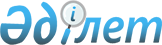 О бюджетах сельских округов Ескельдинского района на 2020-2022 годыРешение Ескельдинского районного маслихата Алматинской области от 9 января 2020 года № 61-352. Зарегистрировано Департаментом юстиции Алматинской области 20 января 2020 года № 5414.
      Сноска. Вводится в действие с 01.01.2020 в соответствии с пунктом 13 настоящего решения.
      В соответствии с пунктом 2 статьи 9-1 Бюджетного кодекса Республики Казахстан от 4 декабря 2008 года, подпунктом 1) пункта 1 статьи 6 Закона Республики Казахстан от 23 января 2001 года "О местном государственном управлении и самоуправлении в Республике Казахстан", Ескельдинский районный маслихат РЕШИЛ:
      1. Утвердить бюджет Алдабергеновского сельского округа на 2020-2022 годы согласно приложениям 1, 2, 3 к настоящему решению соответственно, в том числе на 2020 год в следующих объемах:
      1)доходы 84 716 тысяч тенге, в том числе:
      налоговые поступления 13 494 тысячи тенге;
      поступление трансфертов 71 222 тысячи тенге, в том числе:
      целевые текущие трансферты 52 298 тысяч тенге;
      субвенции 18 924 тысячи тенге;
      2) затраты 87 905 тысяч тенге;
      3) чистое бюджетное кредитование 0 тенге; 
      4) сальдо по операциям с финансовыми активами 0 тенге;
      5) дефицит (профицит) бюджета (-) 3 189 тысяч тенге;
      6) финансирование дефицита (использование профицита) бюджета 3 189 тысяч тенге.
      Сноска. Пункт 1 в редакции решения Ескельдинского районного маслихата Алматинской области от 20.11.2020 № 75-416 (вводится в действие с 01.01.2020).


      2. Утвердить бюджет Акынсаринского сельского округа на 2020-2022 годы согласно приложениям 4, 5, 6 к настоящему решению соответственно, в том числе на 2020 год в следующих объемах:
      1) доходы 57 754 тысячи тенге, в том числе:
      налоговые поступления 2 891 тысяча тенге;
      поступление трансфертов 54 863 тысячи тенге, в том числе:
      целевые текущие трансферты 36 700 тысяч тенге;
      субвенции 18 163 тысячи тенге;
      2) затраты 59 144 тысячи тенге;
      3) чистое бюджетное кредитование 0 тенге; 
      4) сальдо по операциям с финансовыми активами 0 тенге;
      5) дефицит (профицит) бюджета (-) 1 390 тысяч тенге;
      6) финансирование дефицита (использование профицита) бюджета 1 390 тысяч тенге.
      Сноска. Пункт 2 в редакции решения Ескельдинского районного маслихата Алматинской области от 20.11.2020 № 75-416 (вводится в действие с 01.01.2020).


      3. Утвердить бюджет Бактыбайского сельского округа на 2020-2022 годы согласно приложениям 7, 8, 9 к настоящему решению соответственно, в том числе на 2020 год в следующих объемах:
      1) доходы 90 103 тысячи тенге, в том числе:
      налоговые поступления 29 092 тысячи тенге;
      поступление трансфертов 61 011 тысяч тенге, в том числе:
      целевые текущие трансферты 49 524 тысячи тенге;
      субвенции 11 487 тысяч тенге;
      2) затраты 100 721 тысяча тенге;
      3) чистое бюджетное кредитование 0 тенге; 
      4) сальдо по операциям с финансовыми активами 0 тенге;
      5) дефицит (профицит) бюджета (-) 10 618 тысяч тенге;
      6) финансирование дефицита (использование профицита) бюджета 10 618 тысяч тенге.
      Сноска. Пункт 3 в редакции решения Ескельдинского районного маслихата Алматинской области от 25.09.2020 № 70-394 (вводится в действие с 01.01.2020).


      4. Утвердить бюджет Карабулакского сельского округа на 2020-2022 годы согласно приложениям 10, 11, 12 к настоящему решению соответственно, в том числе на 2020 год в следующих объемах:
      1) доходы 213 890 тысяч тенге, в том числе:
      налоговые поступления 85 549 тысяч тенге;
      поступление трансфертов 128 341 тысяча тенге, в том числе:
      целевые текущие трансферты 128 341 тысяча тенге;
      субвенции 0 тенге;
      2) затраты 224 437 тысяч тенге;
      3) чистое бюджетное кредитование 0 тенге; 
      4) сальдо по операциям с финансовыми активами 0 тенге;
      5) дефицит (профицит) бюджета (-) 10 547 тысяч тенге;
      6) финансирование дефицита (использование профицита) бюджета 10 547 тысяч тенге.
      Сноска. Пункт 4 в редакции решения Ескельдинского районного маслихата Алматинской области от 20.12.2020 № 78-432 (вводится в действие с 01.01.2020).


      5. Утвердить бюджет Каратальского сельского округа на 2020-2022 годы согласно приложениям 13, 14, 15 к настоящему решению соответственно, в том числе на 2020 год в следующих объемах:
      1) доходы 35 482 тысячи тенге, в том числе:
      налоговые поступления 5 255 тысяч тенге;
      поступление трансфертов 30 227 тысяч тенге, в том числе:
      целевые текущие трансферты 10 077 тысяч тенге;
      субвенции 20 150 тысяч тенге;
      2) затраты 37 282 тысячи тенге;
      3) чистое бюджетное кредитование 0 тенге; 
      4) сальдо по операциям с финансовыми активами 0 тенге;
      5) дефицит (профицит) бюджета (-) 1 800 тысяч тенге;
      6) финансирование дефицита (использование профицита) бюджета 1 800 тысяч тенге.
      Сноска. Пункт 5 в редакции решения Ескельдинского районного маслихата Алматинской области от 20.11.2020 № 75-416 (вводится в действие с 01.01.2020).


      6. Утвердить бюджет Туленгутского сельского округа на 2020-2022 годы согласно приложениям 16, 17, 18 к настоящему решению соответственно, в том числе на 2020 год в следующих объемах:
      1) доходы 79 500 тысяч тенге, в том числе:
      налоговые поступления 6 347 тысяч тенге;
      поступление трансфертов 73 153 тысячи тенге, в том числе:
      целевые текущие трансферты 56 121 тысяча тенге;
      субвенции 17 032 тысячи тенге;
      2) затраты 81 247 тысяч тенге;
      3) чистое бюджетное кредитование 0 тенге;
      4) сальдо по операциям с финансовыми активами 0 тенге;
      5) дефицит (профицит) бюджета (-) 1 747 тысяч тенге;
      6) финансирование дефицита (использование профицита) бюджета 1 747 тысяч тенге.
      Сноска. Пункт 6 в редакции решения Ескельдинского районного маслихата Алматинской области от 20.11.2020 № 75-416 (вводится в действие с 01.01.2020).


      7. Утвердить бюджет Сырымбетского сельского округа на 2020-2022 годы согласно приложениям 19, 20, 21 к настоящему решению соответственно, в том числе на 2020 год в следующих объемах:
      1) доходы 68 542 тысячи тенге, в том числе:
      налоговые поступления 5 158 тысяч тенге;
      поступление трансфертов 63 384 тысячи тенге, в том числе:
      целевые текущие трансферты 45 060 тысяч тенге;
      субвенции 18 324 тысячи тенге;
      2) затраты 70 418 тысяч тенге;
      3) чистое бюджетное кредитование 0 тенге; 
      4) сальдо по операциям с финансовыми активами 0 тенге;
      5) дефицит (профицит) бюджета (-) 1 876 тысяч тенге;
      6) финансирование дефицита (использование профицита) бюджета 1 876 тысяч тенге.
      Сноска. Пункт 7 в редакции решения Ескельдинского районного маслихата Алматинской области от 20.12.2020 № 78-432 (вводится в действие с 01.01.2020).


      8. Утвердить бюджет Кайнарлинского сельского округа на 2020-2022 годы согласно приложениям 22, 23, 24 к настоящему решению соответственно, в том числе на 2020 год в следующих объемах:
      1) доходы 24 049 тысяч тенге, в том числе:
      налоговые поступления 2 286 тысяч тенге;
      поступление трансфертов 21 763 тысячи тенге, в том числе:
      целевые текущие трансферты 4 216 тысяч тенге;
      субвенции 17 547 тысяч тенге;
      2) затраты 24 049 тысяч тенге;
      3) чистое бюджетное кредитование 0 тенге; 
      4) сальдо по операциям с финансовыми активами 0 тенге;
      5) дефицит (профицит) бюджета (-) 0 тенге;
      6) финансирование дефицита (использование профицита) бюджета 0 тенге.
      Сноска. Пункт 8 в редакции решения Ескельдинского районного маслихата Алматинской области от 20.11.2020 № 75-416 (вводится в действие с 01.01.2020).


      9. Утвердить бюджет Конырского сельского округа на 2020-2022 годы согласно приложениям 25, 26, 27 к настоящему решению соответственно, в том числе на 2020 год в следующих объемах:
      1) доходы 55 599 тысяч тенге, в том числе:
      налоговые поступления 1 760 тысяч тенге;
      поступление трансфертов 53 839 тысяч тенге, в том числе:
      целевые текущие трансферты 34 068 тысяч тенге;
      субвенции 19 771 тысяча тенге;
      2) затраты 55 599 тысяч тенге;
      3) чистое бюджетное кредитование 0 тенге; 
      4) сальдо по операциям с финансовыми активами 0 тенге;
      5) дефицит (профицит) бюджета (-) 0 тенге;
      6) финансирование дефицита (использование профицита) бюджета 0 тенге.
      Сноска. Пункт 9 в редакции решения Ескельдинского районного маслихата Алматинской области от 20.11.2020 № 75-416 (вводится в действие с 01.01.2020).


      10. Утвердить бюджет Кокжазыкского сельского округа на 2020-2022 годы согласно приложениям 28, 29, 30 к настоящему решению соответственно, в том числе на 2020 год в следующих объемах:
      1) доходы 58 036 тысяч тенге, в том числе:
      налоговые поступления 3 660 тысяч тенге;
      поступление трансфертов 54 376 тысяч тенге, в том числе:
      целевые текущие трансферты 34 646 тысяч тенге;
      субвенции 19 730 тысяч тенге;
      2) затраты 58 036 тысяч тенге;
      3) чистое бюджетное кредитование 0 тенге; 
      4) сальдо по операциям с финансовыми активами 0 тенге;
      5) дефицит (профицит) бюджета (-) 0 тенге;
      6) финансирование дефицита (использование профицита) бюджета 0 тенге.
      Сноска. Пункт 10 в редакции решения Ескельдинского районного маслихата Алматинской области от 20.12.2020 № 78-432 (вводится в действие с 01.01.2020).


      11. Утвердить бюджет Жалгызагашского сельского округа на 2020-2022 годы согласно приложениям 31, 32, 33 к настоящему решению соответственно, в том числе на 2020 год в следующих объемах:
      1) доходы 24 750 тысяч тенге, в том числе:
      налоговые поступления 2 365 тысяч тенге;
      поступление трансфертов 22 385 тысяч тенге, в том числе:
      целевые текущие трансферты 2 946 тысяч тенге;
      субвенции 19 439 тысяч тенге;
      2) затраты 24 750 тысяч тенге;
      3) чистое бюджетное кредитование 0 тенге; 
      4) сальдо по операциям с финансовыми активами 0 тенге;
      5) дефицит (профицит) бюджета (-) 0 тенге;
      6) финансирование дефицита (использование профицита) бюджета 0 тенге.
      Сноска. Пункт 11 в редакции решения Ескельдинского районного маслихата Алматинской области от 20.11.2020 № 75-416 (вводится в действие с 01.01.2020).


      12. Контроль за исполнением настоящего решения возложить на постоянную комиссию районного маслихата "По вопросам экономики, финансам, бюджету и соблюдения законности".
      13. Настоящее решение вводится в действие с 1 января 2020 года. Бюджет Алдабергеновского сельского округа на 2020 год
      Сноска. Приложение 1 в редакции решения Ескельдинского районного маслихата Алматинской области от 20.12.2020 № 78-432 (вводится в действие с 01.01.2020). Бюджет Алдабергеновского сельского округа на 2021 год Бюджет Алдабергеновского сельского округа на 2022 год Бюджет Акынсаринского сельского округа на 2020 год
      Сноска. Приложение 4 в редакции решения Ескельдинского районного маслихата Алматинской области от 20.11.2020 № 75-416 (вводится в действие с 01.01.2020). Бюджет Акынсаринского сельского округа на 2021 год Бюджет Акынсаринского сельского округа на 2022 год Бюджет Бактыбайского сельского округа на 2020 год
      Сноска. Приложение 7 в редакции решения Ескельдинского районного маслихата Алматинской области от 20.11.2020 № 75-416 (вводится в действие с 01.01.2020). Бюджет Бактыбайского сельского округа на 2021 год Бюджет Бактыбайского сельского округа на 2022 год Бюджет Карабулакского сельского округа на 2020 год
      Сноска. Приложение 10 в редакции решения Ескельдинского районного маслихата Алматинской области от 20.12.2020 № 78-432 (вводится в действие с 01.01.2020). Бюджет Карабулакского сельского округа на 2021 год Бюджет Карабулакского сельского округа на 2022 год Бюджет Каратальского сельского округа на 2020 год
      Сноска. Приложение 13 в редакции решения Ескельдинского районного маслихата Алматинской области от 20.11.2020 № 75-416 (вводится в действие с 01.01.2020). Бюджет Каратальского сельского округа на 2021 год Бюджет Каратальского сельского округа на 2022 год Бюджет Туленгутского сельского округа на 2020 год
      Сноска. Приложение 16 в редакции решения Ескельдинского районного маслихата Алматинской области от 20.11.2020 № 75-416 (вводится в действие с 01.01.2020). Бюджет Туленгутского сельского округа на 2021 год Бюджет Туленгутского сельского округа на 2022 год Бюджет Сырымбетского сельского округа на 2020 год
      Сноска. Приложение 19 в редакции решения Ескельдинского районного маслихата Алматинской области от 20.12.2020 № 78-432 (вводится в действие с 01.01.2020). Бюджет Сырымбетского сельского округа на 2021 год Бюджет Сырымбетского сельского округа на 2022 год Бюджет Кайнарлинского сельского округа на 2020 год
      Сноска. Приложение 22 в редакции решения Ескельдинского районного маслихата Алматинской области от 20.12.2020 № 78-432 (вводится в действие с 01.01.2020). Бюджет Кайнарлинского сельского округа на 2021 год Бюджет Кайнарлинского сельского округа на 2022 год Бюджет Конырского сельского округа на 2020 год
      Сноска. Приложение 25 в редакции решения Ескельдинского районного маслихата Алматинской области от 20.11.2020 № 75-416 (вводится в действие с 01.01.2020). Бюджет Конырского сельского округа на 2021 год Бюджет Конырского сельского округа на 2022 год Бюджет Кокжазыкского сельского округа на 2020 год
      Сноска. Приложение 28 в редакции решения Ескельдинского районного маслихата Алматинской области от 20.12.2020 № 78-432 (вводится в действие с 01.01.2020). Бюджет Кокжазыкского сельского округа на 2021 год Бюджет Кокжазыкского сельского округа на 2022 год Бюджет Жалгизагашского сельского округа на 2020 год
      Сноска. Приложение 31 в редакции решения Ескельдинского районного маслихата Алматинской области от 20.11.2020 № 75-416 (вводится в действие с 01.01.2020). Бюджет Жалгизагашского сельского округа на 2021 год Бюджет Жалгизагашского сельского округа на 2022 год
					© 2012. РГП на ПХВ «Институт законодательства и правовой информации Республики Казахстан» Министерства юстиции Республики Казахстан
				
      Председатель сессиии Ескельдинского районного маслихата

А. Тайжанов

      Секретарь маслихата Ескельдинского района

К. Алпысбаев
Приложение 1 к решению Ескельдинского районного маслихата от 9 января 2019 года№ 61-352
Категория
Категория
Категория
Категория
Сумма (тысяч тенге)
Класс
Класс
Класс
Сумма (тысяч тенге)
Подкласс
Подкласс
Сумма (тысяч тенге)
Наименование
Сумма (тысяч тенге)
I. Доходы
84 716
1
Налоговые поступления
13 494
01
Подоходный налог
2 500
2
Индивидуальный подоходный налог
2 500
04
Налоги на собственность
10 994
1
Налог на имущество
59
3
Земельный налог
1 840
4
Налог на транспортные средства
9 095
4
Поступление трансфертов
71 222
02
Трансферты из вышестоящих органов государственного управления
71 222
3
Трансферты из районного (города областного значения) бюджета
71 222
Функциональная группа
Функциональная группа
Функциональная группа
Функциональная группа
Функциональная группа
Сумма (тысяч тенге)
Функциональная подгруппа
Функциональная подгруппа
Функциональная подгруппа
Функциональная подгруппа
Сумма (тысяч тенге)
Администратор бюджетных программ
Администратор бюджетных программ
Администратор бюджетных программ
Сумма (тысяч тенге)
Программа
Программа
Сумма (тысяч тенге)
Наименование
Сумма (тысяч тенге)
II. Затраты
87 905
01
Государственные услуги общего характера
26 613
1
Представительные, исполнительные и другие органы, выполняющие общие функции государственного управления
26 613
124
Аппарат акима города районного значения, села, поселка, сельского округа
26 613
001
Услуги по обеспечению деятельности акима города районного значения, села, поселка, сельского округа
24 025
022
Капитальные расходы государственного органа
188
032
Капитальные расходы подведомственных государственных учреждений и организаций
2 400
04
Образование
41 047
1
Дошкольное воспитание и обучение
41 047
124
Аппарат акима города районного значения, села, поселка, сельского округа
41 047
004
Дошкольное воспитание и обучение и организация медицинского обслуживания в организациях дошкольного воспитания и обучения
41 047
07
Жилищно - коммунальное хозяйство
13 030
3
Благоустройство населенных пунктов
13 030
124
Аппарат акима города районного значения, села, поселка, сельского округа
13 030
008
Освещение улиц населенных пунктов
2 404
009
Обеспечение санитарии населенных пунктов
872
011
Благоустройство и озеленение населенных пунктов
9 754
13
Прочие
5 400
9
Прочие
5 400
124
Аппарат акима города районного значения, села, поселка, сельского округа
5 400
040
Реализация мероприятий для решения вопросов обустройства населенных пунктов в реализацию мер по содействию экономическому развитию регионов в рамках Государственной программы развития регионов до 2025 года
5 400
15
Трансферты
1 815
1
Трансферты
1 815
124
Аппарат акима города районного значения, села, поселка, сельского округа
1 815
051
Целевые текущие трансферты из нижестоящего бюджета на возмещение затрат вышестоящего бюджета в связи с изменением законодательства
1 815
Функциональная группа
Функциональная группа
Функциональная группа
Функциональная группа
Функциональная группа
Сумма (тысяч тенге)
Функциональная подгруппа
Функциональная подгруппа
Функциональная подгруппа
Функциональная подгруппа
Сумма (тысяч тенге)
Администратор бюджетных программ
Администратор бюджетных программ
Администратор бюджетных программ
Сумма (тысяч тенге)
Программа
Программа
Сумма (тысяч тенге)
Наименование
Сумма (тысяч тенге)
ІІІ. Чистое бюджетное кредитование
0
Категория
Категория
Категория
Категория
Сумма (тысяч тенге)
Класс
Класс
Класс
Сумма (тысяч тенге)
Подкласс
Подкласс
Сумма (тысяч тенге)
Наименование
Сумма (тысяч тенге)
5
Погашение бюджетных кредитов
0
01
Погашение бюджетных кредитов
0
1
Погашение бюджетных кредитов, выданных из государственного бюджета
0
Функциональная группа
Функциональная группа
Функциональная группа
Функциональная группа
Функциональная группа
Сумма (тысяч тенге)
Функциональная подгруппа
Функциональная подгруппа
Функциональная подгруппа
Функциональная подгруппа
Сумма (тысяч тенге)
Администратор бюджетных программ
Администратор бюджетных программ
Администратор бюджетных программ
Сумма (тысяч тенге)
Программа
Программа
Сумма (тысяч тенге)
Наименование
Сумма (тысяч тенге)
IV. Сальдо по операциям с финансовыми активами
0
Категория
Категория
Категория
Категория
Сумма (тысяч тенге)
Класс
Класс
Класс
Сумма (тысяч тенге)
Подкласс
Подкласс
Сумма (тысяч тенге)
Наименование
Сумма (тысяч тенге)
V. Дефицит (профицит) бюджета
 -3 189 
VI. Финансирование дефицита (использование профицита) бюджета
3 189
8
Используемые остатки бюджетных средств
3 189
8
01
Остатки бюджетных средств
3 189
8
01
1
Свободные остатки бюджетных средств
3 189
Функциональная группа
Функциональная группа
Функциональная группа
Функциональная группа
Функциональная группа
Сумма (тысяч тенге)
Функциональная подгруппа
Функциональная подгруппа
Функциональная подгруппа
Функциональная подгруппа
Сумма (тысяч тенге)
Администратор бюджетных программ
Администратор бюджетных программ
Администратор бюджетных программ
Сумма (тысяч тенге)
Программа
Программа
Сумма (тысяч тенге)
Наименование
Сумма (тысяч тенге)
Погашение займов
0Приложение 2 к решению Ескельдинского районного маслихата от 9 января 2019 года № 61-352
Категория
Категория
Категория
Категория
Сумма (тысяч тенге)
Класс
Класс
Класс
Сумма (тысяч тенге)
Подкласс
Подкласс
Сумма (тысяч тенге)
Наименование
Сумма (тысяч тенге)
1
2
3
4
5
I. Доходы
76 895
1
Налоговые поступления
13 892
01
Подоходный налог
4 000
2
Индивидуальный подоходный налог
4 000
04
Налоги на собственность
9 892
1
Налог на имущество
64
3
Земельный налог
2 000
4
Налог на транспортные средства
7 828
4
Поступление трансфертов
63 003
02
Трансферты из вышестоящих органов государственного управления
63 003
3
Трансферты из районного (города областного значения) бюджета
63 003
Функциональная группа
Функциональная группа
Функциональная группа
Функциональная группа
Функциональная группа
Сумма (тысяч тенге)
Функциональная подгруппа
Функциональная подгруппа
Функциональная подгруппа
Функциональная подгруппа
Сумма (тысяч тенге)
Администратор бюджетных программ
Администратор бюджетных программ
Администратор бюджетных программ
Сумма (тысяч тенге)
Программа
Программа
Сумма (тысяч тенге)
Наименование
Сумма (тысяч тенге)
1
2
3
4
5
6
II. Затраты
76 895
01
Государственные услуги общего характера
24 142
1
Представительные, исполнительные и другие органы, выполняющие общие функции государственного управления
24 142
124
Аппарат акима города районного значения, села, поселка, сельского округа
24 142
001
Услуги по обеспечению деятельности акима города районного значения, села, поселка, сельского округа
24 142
04
Образование
39 892
1
Дошкольное воспитание и обучение
39 892
124
Аппарат акима города районного значения, села, поселка, сельского округа
39 892
004
Дошкольное воспитание и обучение и организация медицинского обслуживания в организациях дошкольного воспитания и обучения
39 892
07
Жилищно - коммунальное хозяйство
7 461
3
Благоустройство населенных пунктов
7 461
124
Аппарат акима города районного значения, села, поселка, сельского округа
7 461
008
Освещение улиц населенных пунктов
2 135
009
Обеспечение санитарии населенных пунктов
872
011
Благоустройство и озеленение населенных пунктов
4 454
13
Прочие
5 400
9
Прочие
5 400
124
Аппарат акима города районного значения, села, поселка, сельского округа
5 400
040
Реализация мероприятий для решения вопросов обустройства населенных пунктов в реализацию мер по содействию экономическому развитию регионов в рамках Государственной программы развития регионов до 2025 года
5 400
Категория
Категория
Категория
Категория
Категория
Сумма (тысяч тенге)
Класс
Класс
Класс
Класс
Сумма (тысяч тенге)
Подкласс
Подкласс
Подкласс
Сумма (тысяч тенге)
Наименование
Сумма (тысяч тенге)
5
Погашение бюджетных кредитов
0
01
Погашение бюджетных кредитов
0
1
Погашение бюджетных кредитов, выданных из государственного бюджета
0
Функциональная группа
Функциональная группа
Функциональная группа
Функциональная группа
Функциональная группа
Сумма (тысяч тенге)
Функциональная подгруппа
Функциональная подгруппа
Функциональная подгруппа
Функциональная подгруппа
Сумма (тысяч тенге)
Администратор бюджетных программ
Администратор бюджетных программ
Администратор бюджетных программ
Сумма (тысяч тенге)
Программа
Программа
Сумма (тысяч тенге)
Наименование
Сумма (тысяч тенге)
IV. Сальдо по операциям с финансовыми активами
0
Категория
Категория
Категория
Категория
Сумма (тысяч тенге)
Класс
Класс
Класс
Сумма (тысяч тенге)
Подкласс
Подкласс
Сумма (тысяч тенге)
Наименование
Сумма (тысяч тенге)
V. Дефицит (профицит) бюджета
0
VI. Финансирование дефицита (использование профицита) бюджета
0
Функциональная группа
Функциональная группа
Функциональная группа
Функциональная группа
Функциональная группа
Сумма (тысяч тенге)
Функциональная подгруппа
Функциональная подгруппа
Функциональная подгруппа
Функциональная подгруппа
Сумма (тысяч тенге)
Администратор бюджетных программ
Администратор бюджетных программ
Администратор бюджетных программ
Сумма (тысяч тенге)
Программа
Программа
Сумма (тысяч тенге)
Наименование
Сумма (тысяч тенге)
Погашение займов
0Приложение 3 к решению Ескельдинского районного маслихата от 9 января 2019 года № 61-352
Категория
Категория
Категория
Категория
Сумма (тысяч тенге)
Класс
Класс
Класс
Сумма (тысяч тенге)
Подкласс
Подкласс
Сумма (тысяч тенге)
Наименование
Сумма (тысяч тенге)
1
2
3
4
5
I. Доходы
77 270
1
Налоговые поступления
13 892
01
Подоходный налог
4 000
2
Индивидуальный подоходный налог
4 000
04
Налоги на собственность
9 892
1
Налог на имущество
64
3
Земельный налог
2 000
4
Налог на транспортные средства
7 828
4
Поступление трансфертов
63 378
02
Трансферты из вышестоящих органов государственного управления
63 378
3
Трансферты из районного (города областного значения) бюджета
63 378
Функциональная группа
Функциональная группа
Функциональная группа
Функциональная группа
Функциональная группа
Сумма (тысяч тенге)
Функциональная подгруппа
Функциональная подгруппа
Функциональная подгруппа
Функциональная подгруппа
Сумма (тысяч тенге)
Администратор бюджетных программ
Администратор бюджетных программ
Администратор бюджетных программ
Сумма (тысяч тенге)
Программа
Программа
Сумма (тысяч тенге)
Наименование
Сумма (тысяч тенге)
1
2
3
4
5
6
II. Затраты
77 270
01
Государственные услуги общего характера
24 517
1
Представительные, исполнительные и другие органы, выполняющие общие функции государственного управления
24 517
124
Аппарат акима города районного значения, села, поселка, сельского округа
24 517
001
Услуги по обеспечению деятельности акима города районного значения, села, поселка, сельского округа
24 517
04
Образование
39 892
1
Дошкольное воспитание и обучение
39 892
124
Аппарат акима города районного значения, села, поселка, сельского округа
39 892
004
Дошкольное воспитание и обучение и организация медицинского обслуживания в организациях дошкольного воспитания и обучения
39 892
07
Жилищно - коммунальное хозяйство
7 461
3
Благоустройство населенных пунктов
7 461
124
Аппарат акима города районного значения, села, поселка, сельского округа
7 461
008
Освещение улиц населенных пунктов
2 135
009
Обеспечение санитарии населенных пунктов
872
011
Благоустройство и озеленение населенных пунктов
4 454
13
Прочие
5 400
9
Прочие
5 400
124
Аппарат акима города районного значения, села, поселка, сельского округа
5 400
040
Реализация мероприятий для решения вопросов обустройства населенных пунктов в реализацию мер по содействию экономическому развитию регионов в рамках Государственной программы развития регионов до 2025 года
5 400
Функциональная группа
Функциональная группа
Функциональная группа
Функциональная группа
Функциональная группа
Сумма (тысяч тенге)
Функциональная подгруппа
Функциональная подгруппа
Функциональная подгруппа
Функциональная подгруппа
Сумма (тысяч тенге)
Администратор бюджетных программ
Администратор бюджетных программ
Администратор бюджетных программ
Сумма (тысяч тенге)
Программа
Программа
Сумма (тысяч тенге)
Наименование
Сумма (тысяч тенге)
ІІІ. Чистое бюджетное кредитование
0
Категория
Категория
Категория
Категория
Сумма (тысяч тенге)
Класс
Класс
Класс
Сумма (тысяч тенге)
Подкласс
Подкласс
Сумма (тысяч тенге)
Наименование
Сумма (тысяч тенге)
5
Погашение бюджетных кредитов
0
01
Погашение бюджетных кредитов
0
1
Погашение бюджетных кредитов, выданных из государственного бюджета
0
Функциональная группа
Функциональная группа
Функциональная группа
Функциональная группа
Функциональная группа
Сумма (тысяч тенге)
Функциональная подгруппа
Функциональная подгруппа
Функциональная подгруппа
Функциональная подгруппа
Сумма (тысяч тенге)
Администратор бюджетных программ
Администратор бюджетных программ
Администратор бюджетных программ
Сумма (тысяч тенге)
Программа
Программа
Сумма (тысяч тенге)
Наименование
Сумма (тысяч тенге)
IV. Сальдо по операциям с финансовыми активами
0
Категория
Категория
Категория
Категория
Сумма (тысяч тенге)
Класс
Класс
Класс
Сумма (тысяч тенге)
Подкласс
Подкласс
Сумма (тысяч тенге)
Наименование
Сумма (тысяч тенге)
V. Дефицит (профицит) бюджета
0
VI. Финансирование дефицита (использование профицита) бюджета
0
Функциональная группа
Функциональная группа
Функциональная группа
Функциональная группа
Функциональная группа
Сумма (тысяч тенге)
Функциональная подгруппа
Функциональная подгруппа
Функциональная подгруппа
Функциональная подгруппа
Сумма (тысяч тенге)
Администратор бюджетных программ
Администратор бюджетных программ
Администратор бюджетных программ
Сумма (тысяч тенге)
Программа
Программа
Сумма (тысяч тенге)
Наименование
Сумма (тысяч тенге)
Погашение займов
0Приложение 4 к решению Ескельдинского районного маслихата от 9 января 2019 года № 61-352
Категория
Категория
Категория
Категория
Сумма (тысяч тенге)
Класс
Класс
Класс
Сумма (тысяч тенге)
Подкласс
Подкласс
Сумма (тысяч тенге)
Наименование
Сумма (тысяч тенге)
I. Доходы
57 754
1
Налоговые поступления
2 891
01
Подоходный налог
386
2
Индивидуальный подоходный налог
386
04
Налоги на собственность
2 505
1
Налог на имущество
78
3
Земельный налог
110
4
Налог на транспортные средства
2 317
4
Поступление трансфертов
54 863
02
Трансферты из вышестоящих органов государственного управления
54 863
3
Трансферты из районного (города областного значения) бюджета
54 863
Функциональная группа
Функциональная группа
Функциональная группа
Функциональная группа
Функциональная группа
Сумма (тысяч тенге)
Функциональная подгруппа
Функциональная подгруппа
Функциональная подгруппа
Функциональная подгруппа
Сумма (тысяч тенге)
Администратор бюджетных программ
Администратор бюджетных программ
Администратор бюджетных программ
Сумма (тысяч тенге)
Программа
Программа
Сумма (тысяч тенге)
Наименование
Сумма (тысяч тенге)
II. Затраты
59 144
01
Государственные услуги общего характера
20 476
1
Представительные, исполнительные и другие органы, выполняющие общие функции государственного управления
20 476
124
Аппарат акима города районного значения, села, поселка, сельского округа
20 476
001
Услуги по обеспечению деятельности акима города районного значения, села, поселка, сельского округа
20 018
022
Капитальные расходы государственного органа
458
04
Образование
32 631
1
Дошкольное воспитание и обучение
32 631
124
Аппарат акима города районного значения, села, поселка, сельского округа
32 631
041
Реализация государственного образовательного заказа в дошкольных организациях образования
32 631
07
Жилищно - коммунальное хозяйство
2 527
3
Благоустройство населенных пунктов
2 527
124
Аппарат акима города районного значения, села, поселка, сельского округа
2 527
008
Освещение улиц населенных пунктов
1 148
009
Обеспечение санитарии населенных пунктов
741
011
Благоустройство и озеленение населенных пунктов
638
13
Прочие
1 940
9
Прочие
1 940
124
Аппарат акима города районного значения, села, поселка, сельского округа
1 940
040
Реализация мероприятий для решения вопросов обустройства населенных пунктов в реализацию мер по содействию экономическому развитию регионов в рамках Государственной программы развития регионов до 2025 года
1 940
15
Трансферты
1 570
1
Трансферты
1 570
124
Аппарат акима города районного значения, села, поселка, сельского округа
1 570
051
Целевые текущие трансферты из нижестоящего бюджета на возмещение затрат вышестоящего бюджета в связи с изменением законодательства
1 570
Функциональная группа
Функциональная группа
Функциональная группа
Функциональная группа
Функциональная группа
Сумма (тысяч тенге)
Функциональная подгруппа
Функциональная подгруппа
Функциональная подгруппа
Функциональная подгруппа
Сумма (тысяч тенге)
Администратор бюджетных программ
Администратор бюджетных программ
Администратор бюджетных программ
Сумма (тысяч тенге)
Программа
Программа
Сумма (тысяч тенге)
Наименование
Сумма (тысяч тенге)
ІІІ. Чистое бюджетное кредитование
0
Категория
Категория
Категория
Категория
Сумма (тысяч тенге)
Класс
Класс
Класс
Сумма (тысяч тенге)
Подкласс
Подкласс
Сумма (тысяч тенге)
Наименование
Сумма (тысяч тенге)
5
Погашение бюджетных кредитов
0
5
01
Погашение бюджетных кредитов
0
5
01
1
Погашение бюджетных кредитов, выданных из государственного бюджета
0
Функциональная группа
Функциональная группа
Функциональная группа
Функциональная группа
Функциональная группа
Сумма (тысяч тенге)
Функциональная подгруппа
Функциональная подгруппа
Функциональная подгруппа
Функциональная подгруппа
Сумма (тысяч тенге)
Администратор бюджетных программ
Администратор бюджетных программ
Администратор бюджетных программ
Сумма (тысяч тенге)
Программа
Программа
Сумма (тысяч тенге)
Наименование
Сумма (тысяч тенге)
IV. Сальдо по операциям с финансовыми активами
0
Категория
Категория
Категория
Категория
Сумма (тысяч тенге)
Класс
Класс
Класс
Сумма (тысяч тенге)
Подкласс
Подкласс
Сумма (тысяч тенге)
Наименование
Сумма (тысяч тенге)
V. Дефицит (профицит) бюджета
-1 390
VI. Финансирование дефицита (использование профицита) бюджета
1 390
8
Используемые остатки бюджетных средств
1 390
8
01
Остатки бюджетных средств
1 390
8
01
1
Свободные остатки бюджетных средств
1 390
Функциональная группа
Функциональная группа
Функциональная группа
Функциональная группа
Функциональная группа
Сумма (тысяч тенге)
Функциональная подгруппа
Функциональная подгруппа
Функциональная подгруппа
Функциональная подгруппа
Сумма (тысяч тенге)
Администратор бюджетных программ
Администратор бюджетных программ
Администратор бюджетных программ
Сумма (тысяч тенге)
Программа
Программа
Сумма (тысяч тенге)
Наименование
Сумма (тысяч тенге)
Погашение займов
0Приложение 5 к решению Ескельдинского районного маслихата от 9 января 2019 года № 61-352
Категория
Категория
Категория
Категория
Сумма (тысяч тенге)
Класс
Класс
Класс
Сумма (тысяч тенге)
Подкласс
Подкласс
Сумма (тысяч тенге)
Наименование
Сумма (тысяч тенге)
1
2
3
4
5
I. Доходы
50 277
1
Налоговые поступления
2 863
01
Подоходный налог
800
2
Индивидуальный подоходный налог
800
04
Налоги на собственность
2 063
1
Налог на имущество
94
3
Земельный налог
160
4
Налог на транспортные средства
1 809
4
Поступление трансфертов
47 414
02
Трансферты из вышестоящих органов государственного управления
47 414
3
Трансферты из районного (города областного значения) бюджета
47 414
Функциональная группа
Функциональная группа
Функциональная группа
Функциональная группа
Функциональная группа
Сумма (тысяч тенге)
Функциональная подгруппа
Функциональная подгруппа
Функциональная подгруппа
Функциональная подгруппа
Сумма (тысяч тенге)
Администратор бюджетных программ
Администратор бюджетных программ
Администратор бюджетных программ
Сумма (тысяч тенге)
Программа
Программа
Сумма (тысяч тенге)
Наименование
Сумма (тысяч тенге)
1
2
3
4
5
6
II. Затраты
50 277
01
Государственные услуги общего характера
19 601
1
Представительные, исполнительные и другие органы, выполняющие общие функции государственного управления
19 601
124
Аппарат акима города районного значения, села, поселка, сельского округа
19 601
001
Услуги по обеспечению деятельности акима города районного значения, села, поселка, сельского округа
19 601
04
Образование
26 889
1
Дошкольное воспитание и обучение
26 889
124
Аппарат акима города районного значения, села, поселка, сельского округа
26 889
041
Реализация государственного образовательного заказа в дошкольных организациях образования
26 889
07
Жилищно - коммунальное хозяйство
1 847
3
Благоустройство населенных пунктов
1 847
124
Аппарат акима города районного значения, села, поселка, сельского округа
1 847
008
Освещение улиц населенных пунктов
958
009
Обеспечение санитарии населенных пунктов
251
011
Благоустройство и озеленение населенных пунктов
638
13
Прочие
1 940
9
Прочие
1 940
124
Аппарат акима города районного значения, села, поселка, сельского округа
1 940
040
Реализация мероприятий для решения вопросов обустройства населенных пунктов в реализацию мер по содействию экономическому развитию регионов в рамках Государственной программы развития регионов до 2025 года
1 940
Функциональная группа
Функциональная группа
Функциональная группа
Функциональная группа
Функциональная группа
Сумма (тысяч тенге)
Функциональная подгруппа
Функциональная подгруппа
Функциональная подгруппа
Функциональная подгруппа
Сумма (тысяч тенге)
Администратор бюджетных программ
Администратор бюджетных программ
Администратор бюджетных программ
Сумма (тысяч тенге)
Программа
Программа
Сумма (тысяч тенге)
Наименование
Сумма (тысяч тенге)
ІІІ. Чистое бюджетное кредитование
0
Категория
Категория
Категория
Категория
Категория
Сумма (тысяч тенге)
Класс
Класс
Класс
Класс
Сумма (тысяч тенге)
Подкласс
Подкласс
Подкласс
Сумма (тысяч тенге)
Наименование
Сумма (тысяч тенге)
5
Погашение бюджетных кредитов
0
01
Погашение бюджетных кредитов
0
1
Погашение бюджетных кредитов, выданных из государственного бюджета
0
Функциональная группа
Функциональная группа
Функциональная группа
Функциональная группа
Функциональная группа
Сумма (тысяч тенге)
Функциональная подгруппа
Функциональная подгруппа
Функциональная подгруппа
Функциональная подгруппа
Сумма (тысяч тенге)
Администратор бюджетных программ
Администратор бюджетных программ
Администратор бюджетных программ
Сумма (тысяч тенге)
Программа
Программа
Сумма (тысяч тенге)
Наименование
Сумма (тысяч тенге)
IV. Сальдо по операциям с финансовыми активами
0
Категория
Категория
Категория
Категория
Сумма (тысяч тенге)
Класс
Класс
Класс
Сумма (тысяч тенге)
Подкласс
Подкласс
Сумма (тысяч тенге)
Наименование
Сумма (тысяч тенге)
V. Дефицит (профицит) бюджета
0
VI. Финансирование дефицита (использование профицита) бюджета
0
Функциональная группа
Функциональная группа
Функциональная группа
Функциональная группа
Функциональная группа
Сумма (тысяч тенге)
Функциональная подгруппа
Функциональная подгруппа
Функциональная подгруппа
Функциональная подгруппа
Сумма (тысяч тенге)
Администратор бюджетных программ
Администратор бюджетных программ
Администратор бюджетных программ
Сумма (тысяч тенге)
Программа
Программа
Сумма (тысяч тенге)
Наименование
Сумма (тысяч тенге)
Погашение займов
0Приложение 6 к решению Ескельдинского районного маслихата от 9 января 2019 года № 61-352
Категория
Категория
Категория
Категория
Сумма (тысяч тенге)
Класс
Класс
Класс
Сумма (тысяч тенге)
Подкласс
Подкласс
Сумма (тысяч тенге)
Наименование
Сумма (тысяч тенге)
1
2
3
4
5
I. Доходы
51 096
1
Налоговые поступления
2 863
01
Подоходный налог
800
2
Индивидуальный подоходный налог
800
04
Налоги на собственность
2 063
1
Налог на имущество
94
3
Земельный налог
160
4
Налог на транспортные средства
1 809
4
Поступление трансфертов
48 233
02
Трансферты из вышестоящих органов государственного управления
48 233
3
Трансферты из районного (города областного значения) бюджета
48 233
Функциональная группа
Функциональная группа
Функциональная группа
Функциональная группа
Функциональная группа
Сумма (тысяч тенге)
Функциональная подгруппа
Функциональная подгруппа
Функциональная подгруппа
Функциональная подгруппа
Сумма (тысяч тенге)
Администратор бюджетных программ
Администратор бюджетных программ
Администратор бюджетных программ
Сумма (тысяч тенге)
Программа
Программа
Сумма (тысяч тенге)
Наименование
Сумма (тысяч тенге)
1
2
3
4
5
6
II. Затраты
51 096
01
Государственные услуги общего характера
19 917
1
Представительные, исполнительные и другие органы, выполняющие общие функции государственного управления
19 917
124
Аппарат акима города районного значения, села, поселка, сельского округа
19 917
001
Услуги по обеспечению деятельности акима города районного значения, села, поселка, сельского округа
19 917
04
Образование
27 392
1
Дошкольное воспитание и обучение
27 392
124
Аппарат акима города районного значения, села, поселка, сельского округа
27 392
041
Реализация государственного образовательного заказа в дошкольных организациях образования
27 392
07
Жилищно - коммунальное хозяйство
1 847
3
Благоустройство населенных пунктов
1 847
124
Аппарат акима города районного значения, села, поселка, сельского округа
1 847
008
Освещение улиц населенных пунктов
958
009
Обеспечение санитарии населенных пунктов
251
011
Благоустройство и озеленение населенных пунктов
638
13
Прочие
1 940
9
Прочие
1 940
124
Аппарат акима города районного значения, села, поселка, сельского округа
1 940
040
Реализация мероприятий для решения вопросов обустройства населенных пунктов в реализацию мер по содействию экономическому развитию регионов в рамках Государственной программы развития регионов до 2025 года
1 940
Функциональная группа
Функциональная группа
Функциональная группа
Функциональная группа
Функциональная группа
Сумма (тысяч тенге)
Функциональная подгруппа
Функциональная подгруппа
Функциональная подгруппа
Функциональная подгруппа
Сумма (тысяч тенге)
Администратор бюджетных программ
Администратор бюджетных программ
Администратор бюджетных программ
Сумма (тысяч тенге)
Программа
Программа
Сумма (тысяч тенге)
Наименование
Сумма (тысяч тенге)
ІІІ. Чистое бюджетное кредитование
0
Категория
Категория
Категория
Категория
Сумма (тысяч тенге)
Класс
Класс
Класс
Сумма (тысяч тенге)
Подкласс
Подкласс
Сумма (тысяч тенге)
Наименование
Сумма (тысяч тенге)
5
Погашение бюджетных кредитов
0
01
Погашение бюджетных кредитов
0
1
Погашение бюджетных кредитов, выданных из государственного бюджета
0
Функциональная группа
Функциональная группа
Функциональная группа
Функциональная группа
Функциональная группа
Сумма (тысяч тенге)
Функциональная подгруппа
Функциональная подгруппа
Функциональная подгруппа
Функциональная подгруппа
Сумма (тысяч тенге)
Администратор бюджетных программ
Администратор бюджетных программ
Администратор бюджетных программ
Сумма (тысяч тенге)
Программа
Программа
Сумма (тысяч тенге)
Наименование
Сумма (тысяч тенге)
IV. Сальдо по операциям с финансовыми активами
0
Категория
Категория
Категория
Категория
Сумма (тысяч тенге)
Класс
Класс
Класс
Сумма (тысяч тенге)
Подкласс
Подкласс
Сумма (тысяч тенге)
Наименование
Сумма (тысяч тенге)
V. Дефицит (профицит) бюджета
0
VI. Финансирование дефицита (использование профицита) бюджета
0
Функциональная группа
Функциональная группа
Функциональная группа
Функциональная группа
Функциональная группа
Сумма (тысяч тенге)
Функциональная подгруппа
Функциональная подгруппа
Функциональная подгруппа
Функциональная подгруппа
Сумма (тысяч тенге)
Администратор бюджетных программ
Администратор бюджетных программ
Администратор бюджетных программ
Сумма (тысяч тенге)
Программа
Программа
Сумма (тысяч тенге)
Наименование
Сумма (тысяч тенге)
Погашение займов
0Приложение 7 к решению Ескельдинского районного маслихата от 9 января 2019 года № 61-352
Категория
Категория
Категория
Категория
Сумма (тысяч тенге)
Класс
Класс
Класс
Сумма (тысяч тенге)
Подкласс
Подкласс
Сумма (тысяч тенге)
Наименование
Сумма (тысяч тенге)
I. Доходы
90 103
1
Налоговые поступления
29 092
01
Подоходный налог
11 450
2
Индивидуальный подоходный налог
11 450
04
Налоги на собственность
17 642
1
Налог на имущество
130
3
Земельный налог
1 440
4
Налог на транспортные средства
16 072
4
Поступление трансфертов
61 011
02
Трансферты из вышестоящих органов государственного управления
61 011
3
Трансферты из районного (города областного значения) бюджета
61 011
Функциональная группа
Функциональная группа
Функциональная группа
Функциональная группа
Функциональная группа
Сумма (тысяч тенге)
Функциональная подгруппа
Функциональная подгруппа
Функциональная подгруппа
Функциональная подгруппа
Сумма (тысяч тенге)
Администратор бюджетных программ
Администратор бюджетных программ
Администратор бюджетных программ
Сумма (тысяч тенге)
Программа
Программа
Сумма (тысяч тенге)
Наименование
Сумма (тысяч тенге)
II. Затраты
100 721
01
Государственные услуги общего характера
27 203
1
Представительные, исполнительные и другие органы, выполняющие общие функции государственного управления
27 203
124
Аппарат акима города районного значения, села, поселка, сельского округа
27 203
001
Услуги по обеспечению деятельности акима города районного значения, села, поселка, сельского округа
27 015
022
Капитальные расходы государственного органа
188
04
Образование
47 806
1
Дошкольное воспитание и обучение
47 806
124
Аппарат акима города районного значения, села, поселка, сельского округа
47 806
004
Дошкольное воспитание и обучение и организация медицинского обслуживания в организациях дошкольного воспитания и обучения
47 806
07
Жилищно - коммунальное хозяйство
18 120
3
Благоустройство населенных пунктов
18 120
124
Аппарат акима города районного значения, села, поселка, сельского округа
18 120
008
Освещение улиц населенных пунктов
11 388
009
Обеспечение санитарии населенных пунктов
1 050
011
Благоустройство и озеленение населенных пунктов
5 682
13
Прочие
7 592
9
Прочие
7 592
124
Аппарат акима города районного значения, села, поселка, сельского округа
7 592
040
Реализация мероприятий для решения вопросов обустройства населенных пунктов в реализацию мер по содействию экономическому развитию регионов в рамках Государственной программы развития регионов до 2025 года
7 592
Функциональная группа
Функциональная группа
Функциональная группа
Функциональная группа
Функциональная группа
Сумма (тысяч тенге)
Функциональная подгруппа
Функциональная подгруппа
Функциональная подгруппа
Функциональная подгруппа
Сумма (тысяч тенге)
Администратор бюджетных программ
Администратор бюджетных программ
Администратор бюджетных программ
Сумма (тысяч тенге)
Программа
Программа
Сумма (тысяч тенге)
Наименование
Сумма (тысяч тенге)
ІІІ. Чистое бюджетное кредитование
0
Категория
Категория
Категория
Категория
Категория
Сумма (тысяч тенге)
Класс
Класс
Класс
Класс
Сумма (тысяч тенге)
Подкласс
Подкласс
Подкласс
Сумма (тысяч тенге)
Наименование
Сумма (тысяч тенге)
5
Погашение бюджетных кредитов
0
01
Погашение бюджетных кредитов
0
1
Погашение бюджетных кредитов, выданных из государственного бюджета
0
Функциональная группа
Функциональная группа
Функциональная группа
Функциональная группа
Функциональная группа
Сумма (тысяч тенге)
Функциональная подгруппа
Функциональная подгруппа
Функциональная подгруппа
Функциональная подгруппа
Сумма (тысяч тенге)
Администратор бюджетных программ
Администратор бюджетных программ
Администратор бюджетных программ
Сумма (тысяч тенге)
Программа
Программа
Сумма (тысяч тенге)
Наименование
Сумма (тысяч тенге)
IV. Сальдо по операциям с финансовыми активами
0
Категория
Категория
Категория
Категория
Сумма (тысяч тенге)
Класс
Класс
Класс
Сумма (тысяч тенге)
Подкласс
Подкласс
Сумма (тысяч тенге)
Наименование
Сумма (тысяч тенге)
V. Дефицит (профицит) бюджета
-10 618
VI. Финансирование дефицита (использование профицита) бюджета
10 618
8
Используемые остатки бюджетных средств
10 618
8
01
Остатки бюджетных средств
10 618
8
01
1
Свободные остатки бюджетных средств
10 618
Функциональная группа
Функциональная группа
Функциональная группа
Функциональная группа
Функциональная группа
Сумма (тысяч тенге)
Функциональная подгруппа
Функциональная подгруппа
Функциональная подгруппа
Функциональная подгруппа
Сумма (тысяч тенге)
Администратор бюджетных программ
Администратор бюджетных программ
Администратор бюджетных программ
Сумма (тысяч тенге)
Программа
Программа
Сумма (тысяч тенге)
Наименование
Сумма (тысяч тенге)
Погашение займов
0Приложение 8 к решению Ескельдинского районного маслихата от 9 января 2019 года № 61-352
Категория
Категория
Категория
Категория
Сумма (тысяч тенге)
Класс
Класс
Класс
Сумма (тысяч тенге)
Подкласс
Подкласс
Сумма (тысяч тенге)
Наименование
Сумма (тысяч тенге)
1
2
3
4
5
I. Доходы
85 366
1
Налоговые поступления
33 323
01
Подоходный налог
15 000
2
Индивидуальный подоходный налог
15 000
04
Налоги на собственность
18 323
1
Налог на имущество
130
3
Земельный налог
1 600
4
Налог на транспортные средства
16 593
4
Поступление трансфертов
52 043
02
Трансферты из вышестоящих органов государственного управления
52 043
3
Трансферты из районного (города областного значения) бюджета
52 043
Функциональная группа
Функциональная группа
Функциональная группа
Функциональная группа
Функциональная группа
Сумма (тысяч тенге)
Функциональная подгруппа
Функциональная подгруппа
Функциональная подгруппа
Функциональная подгруппа
Сумма (тысяч тенге)
Администратор бюджетных программ
Администратор бюджетных программ
Администратор бюджетных программ
Сумма (тысяч тенге)
Программа
Программа
Сумма (тысяч тенге)
Наименование
Сумма (тысяч тенге)
1
2
3
4
5
6
II. Затраты
85 366
01
Государственные услуги общего характера
27 472
1
Представительные, исполнительные и другие органы, выполняющие общие функции государственного управления
27 472
124
Аппарат акима города районного значения, села, поселка, сельского округа
27 472
001
Услуги по обеспечению деятельности акима города районного значения, села, поселка, сельского округа
27 472
04
Образование
43 722
1
Дошкольное воспитание и обучение
43 722
124
Аппарат акима города районного значения, села, поселка, сельского округа
43 722
004
Дошкольное воспитание и обучение и организация медицинского обслуживания в организациях дошкольного воспитания и обучения
43 722
07
Жилищно - коммунальное хозяйство
8 972
3
Благоустройство населенных пунктов
8 972
124
Аппарат акима города районного значения, села, поселка, сельского округа
8 972
008
Освещение улиц населенных пунктов
3 240
009
Обеспечение санитарии населенных пунктов
1 050
011
Благоустройство и озеленение населенных пунктов
4 682
13
Прочие
5 200
9
Прочие
5 200
124
Аппарат акима города районного значения, села, поселка, сельского округа
5 200
040
Реализация мероприятий для решения вопросов обустройства населенных пунктов в реализацию мер по содействию экономическому развитию регионов в рамках Государственной программы развития регионов до 2025 года
5 200
Функциональная группа
Функциональная группа
Функциональная группа
Функциональная группа
Функциональная группа
Сумма (тысяч тенге)
Функциональная подгруппа
Функциональная подгруппа
Функциональная подгруппа
Функциональная подгруппа
Сумма (тысяч тенге)
Администратор бюджетных программ
Администратор бюджетных программ
Администратор бюджетных программ
Сумма (тысяч тенге)
Программа
Программа
Сумма (тысяч тенге)
Наименование
Сумма (тысяч тенге)
ІІІ. Чистое бюджетное кредитование
0
Категория
Категория
Категория
Категория
Категория
Сумма (тысяч тенге)
Класс
Класс
Класс
Класс
Сумма (тысяч тенге)
Подкласс
Подкласс
Подкласс
Сумма (тысяч тенге)
Наименование
Сумма (тысяч тенге)
5
Погашение бюджетных кредитов
0
01
Погашение бюджетных кредитов
0
1
Погашение бюджетных кредитов, выданных из государственного бюджета
0
Функциональная группа
Функциональная группа
Функциональная группа
Функциональная группа
Функциональная группа
Сумма (тысяч тенге)
Функциональная подгруппа
Функциональная подгруппа
Функциональная подгруппа
Функциональная подгруппа
Сумма (тысяч тенге)
Администратор бюджетных программ
Администратор бюджетных программ
Администратор бюджетных программ
Сумма (тысяч тенге)
Программа
Программа
Сумма (тысяч тенге)
Наименование
Сумма (тысяч тенге)
IV. Сальдо по операциям с финансовыми активами
0
Категория
Категория
Категория
Категория
Сумма (тысяч тенге)
Класс
Класс
Класс
Сумма (тысяч тенге)
Подкласс
Подкласс
Сумма (тысяч тенге)
Наименование
Сумма (тысяч тенге)
V. Дефицит (профицит) бюджета
0
VI. Финансирование дефицита (использование профицита) бюджета
0
Функциональная группа
Функциональная группа
Функциональная группа
Функциональная группа
Функциональная группа
Сумма (тысяч тенге)
Функциональная подгруппа
Функциональная подгруппа
Функциональная подгруппа
Функциональная подгруппа
Сумма (тысяч тенге)
Администратор бюджетных программ
Администратор бюджетных программ
Администратор бюджетных программ
Сумма (тысяч тенге)
Программа
Программа
Сумма (тысяч тенге)
Наименование
Сумма (тысяч тенге)
Погашение займов
0Приложение 9 к решению Ескельдинского районного маслихата от 9 января 2019 года № 61-352
Категория
Категория
Категория
Категория
Сумма (тысяч тенге)
Класс
Класс
Класс
Сумма (тысяч тенге)
Подкласс
Подкласс
Сумма (тысяч тенге)
Наименование
Сумма (тысяч тенге)
1
2
3
4
5
I. Доходы
85 757
1
Налоговые поступления
33 323
01
Подоходный налог
15 000
2
Индивидуальный подоходный налог
15 000
04
Налоги на собственность
18 323
1
Налог на имущество
130
3
Земельный налог
1 600
4
Налог на транспортные средства
16 593
4
Поступление трансфертов
52 434
02
Трансферты из вышестоящих органов государственного управления
52 434
3
Трансферты из районного (города областного значения) бюджета
52 434
Функциональная группа
Функциональная группа
Функциональная группа
Функциональная группа
Функциональная группа
Сумма (тысяч тенге)
Функциональная подгруппа
Функциональная подгруппа
Функциональная подгруппа
Функциональная подгруппа
Сумма (тысяч тенге)
Администратор бюджетных программ
Администратор бюджетных программ
Администратор бюджетных программ
Сумма (тысяч тенге)
Программа
Программа
Сумма (тысяч тенге)
Наименование
Сумма (тысяч тенге)
1
2
3
4
5
6
II. Затраты
85 757
01
Государственные услуги общего характера
27 863
1
Представительные, исполнительные и другие органы, выполняющие общие функции государственного управления
27 863
124
Аппарат акима города районного значения, села, поселка, сельского округа
27 863
001
Услуги по обеспечению деятельности акима города районного значения, села, поселка, сельского округа
27 863
04
Образование
43 722
1
Дошкольное воспитание и обучение
43 722
124
Аппарат акима города районного значения, села, поселка, сельского округа
43 722
004
Дошкольное воспитание и обучение и организация медицинского обслуживания в организациях дошкольного воспитания и обучения
43 722
07
Жилищно - коммунальное хозяйство
8 972
3
Благоустройство населенных пунктов
8 972
124
Аппарат акима города районного значения, села, поселка, сельского округа
8 972
008
Освещение улиц населенных пунктов
3 240
009
Обеспечение санитарии населенных пунктов
1 050
011
Благоустройство и озеленение населенных пунктов
4 682
13
Прочие
5 200
9
Прочие
5 200
124
Аппарат акима города районного значения, села, поселка, сельского округа
5 200
040
Реализация мероприятий для решения вопросов обустройства населенных пунктов в реализацию мер по содействию экономическому развитию регионов в рамках Государственной программы развития регионов до 2025 года
5 200
Функциональная группа
Функциональная группа
Функциональная группа
Функциональная группа
Функциональная группа
Сумма (тысяч тенге)
Функциональная подгруппа
Функциональная подгруппа
Функциональная подгруппа
Функциональная подгруппа
Сумма (тысяч тенге)
Администратор бюджетных программ
Администратор бюджетных программ
Администратор бюджетных программ
Сумма (тысяч тенге)
Программа
Программа
Сумма (тысяч тенге)
Наименование
Сумма (тысяч тенге)
ІІІ. Чистое бюджетное кредитование
0
Категория
Категория
Категория
Категория
Сумма (тысяч тенге)
Класс
Класс
Класс
Сумма (тысяч тенге)
Подкласс
Подкласс
Сумма (тысяч тенге)
Наименование
Сумма (тысяч тенге)
5
Погашение бюджетных кредитов
0
01
Погашение бюджетных кредитов
0
1
Погашение бюджетных кредитов, выданных из государственного бюджета
0
Функциональная группа
Функциональная группа
Функциональная группа
Функциональная группа
Функциональная группа
Сумма (тысяч тенге)
Функциональная подгруппа
Функциональная подгруппа
Функциональная подгруппа
Функциональная подгруппа
Сумма (тысяч тенге)
Администратор бюджетных программ
Администратор бюджетных программ
Администратор бюджетных программ
Сумма (тысяч тенге)
Программа
Программа
Сумма (тысяч тенге)
Наименование
Сумма (тысяч тенге)
IV. Сальдо по операциям с финансовыми активами
0
Категория
Категория
Категория
Категория
Сумма (тысяч тенге)
Класс
Класс
Класс
Сумма (тысяч тенге)
Подкласс
Подкласс
Сумма (тысяч тенге)
Наименование
Сумма (тысяч тенге)
V. Дефицит (профицит) бюджета
0
VI. Финансирование дефицита (использование профицита) бюджета
0
Функциональная группа
Функциональная группа
Функциональная группа
Функциональная группа
Функциональная группа
Сумма (тысяч тенге)
Функциональная подгруппа
Функциональная подгруппа
Функциональная подгруппа
Функциональная подгруппа
Сумма (тысяч тенге)
Администратор бюджетных программ
Администратор бюджетных программ
Администратор бюджетных программ
Сумма (тысяч тенге)
Программа
Программа
Сумма (тысяч тенге)
Наименование
Сумма (тысяч тенге)
Погашение займов
0Приложение 10 к решению Ескельдинского районного маслихата от 9 января 2019 года № 61-352
Категория
Категория
Категория
Категория
Сумма (тысяч тенге)
Класс
Класс
Класс
Сумма (тысяч тенге)
Подкласс
Подкласс
Сумма (тысяч тенге)
Наименование
Сумма (тысяч тенге)
I. Доходы
213 890
1
Налоговые поступления
85 549
01
Подоходный налог
29 800
2
Индивидуальный подоходный налог
29 800
04
Налоги на собственность
55 449
1
Налог на имущество
492
3
Земельный налог
2 508
4
Налог на транспортные средства
52 449
05
Внутренние налоги на товары, работы и услуги
300
4
Сборы за ведение предпринимательской и профессиональной деятельности
300
4
Поступление трансфертов
128 341
02
Трансферты из вышестоящих органов государственного управления
128 341
3
Трансферты из районного (города областного значения) бюджета
128 341
Функциональная группа
Функциональная группа
Функциональная группа
Функциональная группа
Функциональная группа
Сумма (тысяч тенге)
Функциональная подгруппа
Функциональная подгруппа
Функциональная подгруппа
Функциональная подгруппа
Сумма (тысяч тенге)
Администратор бюджетных программ
Администратор бюджетных программ
Администратор бюджетных программ
Сумма (тысяч тенге)
Программа
Программа
Сумма (тысяч тенге)
Наименование
Сумма (тысяч тенге)
II. Затраты
224 437
01
Государственные услуги общего характера
60 552
1
Представительные, исполнительные и другие органы, выполняющие общие функции государственного управления
60 552
124
Аппарат акима города районного значения, села, поселка, сельского округа
60 552
001
Услуги по обеспечению деятельности акима города районного значения, села, поселка, сельского округа
49 356
022
Капитальные расходы государственного органа
624
032
Капитальные расходы подведомственных государственных учреждений и организаций
10 572
04
Образование
82 760
1
Дошкольное воспитание и обучение
82 760
124
Аппарат акима города районного значения, села, поселка, сельского округа
82 760
004
Дошкольное воспитание и обучение и организация медицинского обслуживания в организациях дошкольного воспитания и обучения
42 703
041
Реализация государственного образовательного заказа в дошкольных организациях образования
40 057
07
Жилищно - коммунальное хозяйство
50 487
3
Благоустройство населенных пунктов
50 487
124
Аппарат акима города районного значения, села, поселка, сельского округа
50 487
008
Освещение улиц населенных пунктов
20 465
009
Обеспечение санитарии населенных пунктов
2 490
011
Благоустройство и озеленение населенных пунктов
27 532
13
Прочие
15 904
9
Прочие
15 904
124
Аппарат акима города районного значения, села, поселка, сельского округа
15 904
040
Реализация мероприятий для решения вопросов обустройства населенных пунктов в реализацию мер по содействию экономическому развитию регионов в рамках Государственной программы развития регионов до 2025 года
15 904
15
Трансферты
14 734
1
Трансферты
14 734
124
Аппарат акима города районного значения, села, поселка, сельского округа
14 734
051
Целевые текущие трансферты из нижестоящего бюджета на возмещение затрат вышестоящего бюджета в связи с изменением законодательства
14 734
Функциональная группа
Функциональная группа
Функциональная группа
Функциональная группа
Функциональная группа
Сумма (тысяч тенге)
Функциональная подгруппа
Функциональная подгруппа
Функциональная подгруппа
Функциональная подгруппа
Сумма (тысяч тенге)
Администратор бюджетных программ
Администратор бюджетных программ
Администратор бюджетных программ
Сумма (тысяч тенге)
Программа
Программа
Сумма (тысяч тенге)
Наименование
Сумма (тысяч тенге)
ІІІ. Чистое бюджетное кредитование
0
Категория
Категория
Категория
Категория
Сумма (тысяч тенге)
Класс
Класс
Класс
Сумма (тысяч тенге)
Подкласс
Подкласс
Сумма (тысяч тенге)
Наименование
Сумма (тысяч тенге)
5
Погашение бюджетных кредитов
0
01
Погашение бюджетных кредитов
0
1
Погашение бюджетных кредитов, выданных из государственного бюджета
0
Функциональная группа
Функциональная группа
Функциональная группа
Функциональная группа
Функциональная группа
Сумма (тысяч тенге)
Функциональная подгруппа
Функциональная подгруппа
Функциональная подгруппа
Функциональная подгруппа
Сумма (тысяч тенге)
Администратор бюджетных программ
Администратор бюджетных программ
Администратор бюджетных программ
Сумма (тысяч тенге)
Программа
Программа
Сумма (тысяч тенге)
Наименование
Сумма (тысяч тенге)
IV. Сальдо по операциям с финансовыми активами
0
Категория
Категория
Категория
Категория
Сумма (тысяч тенге)
Класс
Класс
Класс
Сумма (тысяч тенге)
Подкласс
Подкласс
Сумма (тысяч тенге)
Наименование
Сумма (тысяч тенге)
V. Дефицит (профицит) бюджета
-10 547
VI. Финансирование дефицита (использование профицита) бюджета
10 547
8
Используемые остатки бюджетных средств
10 547
8
01
Остатки бюджетных средств
10 547
8
01
1
Свободные остатки бюджетных средств
10 547
Функциональная группа
Функциональная группа
Функциональная группа
Функциональная группа
Функциональная группа
Сумма (тысяч тенге)
Функциональная подгруппа
Функциональная подгруппа
Функциональная подгруппа
Функциональная подгруппа
Сумма (тысяч тенге)
Администратор бюджетных программ
Администратор бюджетных программ
Администратор бюджетных программ
Сумма (тысяч тенге)
Программа
Программа
Сумма (тысяч тенге)
Наименование
Сумма (тысяч тенге)
Погашение займов
0Приложение 11 к решению Ескельдинского районного маслихата от 9 января 2019 года № 61-352
Категория
Категория
Категория
Категория
Сумма (тысяч тенге)
Класс
Класс
Класс
Сумма (тысяч тенге)
Подкласс
Подкласс
Сумма (тысяч тенге)
Наименование
Сумма (тысяч тенге)
1
2
3
4
5
I. Доходы
204 138
1
Налоговые поступления
113 955
01
Подоходный налог
56 400
2
Индивидуальный подоходный налог
56 400
04
Налоги на собственность
57 555
1
Налог на имущество
653
3
Земельный налог
4 501
4
Налог на транспортные средства
52 401
4
Поступление трансфертов
90 183
02
Трансферты из вышестоящих органов государственного управления
90 183
3
Трансферты из районного (города областного значения) бюджета
90 183
Функциональная группа
Функциональная группа
Функциональная группа
Функциональная группа
Функциональная группа
Сумма (тысяч тенге)
Функциональная подгруппа
Функциональная подгруппа
Функциональная подгруппа
Функциональная подгруппа
Сумма (тысяч тенге)
Администратор бюджетных программ
Администратор бюджетных программ
Администратор бюджетных программ
Сумма (тысяч тенге)
Программа
Программа
Сумма (тысяч тенге)
Наименование
Сумма (тысяч тенге)
1
2
3
4
5
6
II. Затраты
204 138
01
Государственные услуги общего характера
43 004
1
Представительные, исполнительные и другие органы, выполняющие общие функции государственного управления
43 004
124
Аппарат акима города районного значения, села, поселка, сельского округа
43 004
001
Услуги по обеспечению деятельности акима города районного значения, села, поселка, сельского округа
43 004
04
Образование
77 151
1
Дошкольное воспитание и обучение
77 151
124
Аппарат акима города районного значения, села, поселка, сельского округа
77 151
004
Дошкольное воспитание и обучение и организация медицинского обслуживания в организациях дошкольного воспитания и обучения
42 703
041
Реализация государственного образовательного заказа в дошкольных организациях образования
34 448
07
Жилищно - коммунальное хозяйство
41 945
3
Благоустройство населенных пунктов
41 945
124
Аппарат акима города районного значения, села, поселка, сельского округа
41 945
008
Освещение улиц населенных пунктов
9 572
009
Обеспечение санитарии населенных пунктов
2 490
011
Благоустройство и озеленение населенных пунктов
29 883
12
Прочие
29 006
1
Прочие
29 006
124
Аппарат акима города районного значения, села, поселка, сельского округа
29 006
013
Обеспечение функционирования автомобильных дорог в городах районного значения, селах, поселках, сельских округах
29 006
13
Прочие
13 032
9
Прочие
13 032
124
Аппарат акима города районного значения, села, поселка, сельского округа
13 032
40
Реализация мероприятий для решения вопросов обустройства населенных пунктов в реализацию мер по содействию экономическому развитию регионов в рамках Государственной программы развития регионов до 2025 года
13 032
Функциональная группа
Функциональная группа
Функциональная группа
Функциональная группа
Функциональная группа
Сумма (тысяч тенге)
Функциональная подгруппа
Функциональная подгруппа
Функциональная подгруппа
Функциональная подгруппа
Сумма (тысяч тенге)
Администратор бюджетных программ
Администратор бюджетных программ
Администратор бюджетных программ
Сумма (тысяч тенге)
Программа
Программа
Сумма (тысяч тенге)
Наименование
Сумма (тысяч тенге)
ІІІ. Чистое бюджетное кредитование
0
Категория
Категория
Категория
Категория
Сумма (тысяч тенге)
Класс
Класс
Класс
Сумма (тысяч тенге)
Подкласс
Подкласс
Сумма (тысяч тенге)
Наименование
Сумма (тысяч тенге)
5
Погашение бюджетных кредитов
0
01
Погашение бюджетных кредитов
0
1
Погашение бюджетных кредитов, выданных из государственного бюджета
0
Функциональная группа
Функциональная группа
Функциональная группа
Функциональная группа
Функциональная группа
Сумма (тысяч тенге)
Функциональная подгруппа
Функциональная подгруппа
Функциональная подгруппа
Функциональная подгруппа
Сумма (тысяч тенге)
Администратор бюджетных программ
Администратор бюджетных программ
Администратор бюджетных программ
Сумма (тысяч тенге)
Программа
Программа
Сумма (тысяч тенге)
Наименование
Сумма (тысяч тенге)
IV. Сальдо по операциям с финансовыми активами
0
Категория
Категория
Категория
Категория
Сумма (тысяч тенге)
Класс
Класс
Класс
Сумма (тысяч тенге)
Подкласс
Подкласс
Сумма (тысяч тенге)
Наименование
Сумма (тысяч тенге)
V. Дефицит (профицит) бюджета
0
VI. Финансирование дефицита (использование профицита) бюджета
0
Функциональная группа
Функциональная группа
Функциональная группа
Функциональная группа
Функциональная группа
Сумма (тысяч тенге)
Функциональная подгруппа
Функциональная подгруппа
Функциональная подгруппа
Функциональная подгруппа
Сумма (тысяч тенге)
Администратор бюджетных программ
Администратор бюджетных программ
Администратор бюджетных программ
Сумма (тысяч тенге)
Программа
Программа
Сумма (тысяч тенге)
Наименование
Сумма (тысяч тенге)
Погашение займов
0Приложение 12 к решению Ескельдинского районного маслихата от 9 января 2019 года № 61-352
Категория
Категория
Категория
Категория
Сумма (тысяч тенге)
Класс
Класс
Класс
Сумма (тысяч тенге)
Подкласс
Подкласс
Сумма (тысяч тенге)
Наименование
Сумма (тысяч тенге)
1
2
3
4
5
I. Доходы
192 522
1
Налоговые поступления
113 955
01
Подоходный налог
56 400
2
Индивидуальный подоходный налог
56 400
04
Налоги на собственность
57 555
1
Налог на имущество
653
3
Земельный налог
4 501
4
Налог на транспортные средства
52 401
4
Поступление трансфертов
78 567
02
Трансферты из вышестоящих органов государственного управления
78 567
3
Трансферты из районного (города областного значения) бюджета
78 567
Функциональная группа
Функциональная группа
Функциональная группа
Функциональная группа
Функциональная группа
Сумма (тысяч тенге)
Функциональная подгруппа
Функциональная подгруппа
Функциональная подгруппа
Функциональная подгруппа
Сумма (тысяч тенге)
Администратор бюджетных программ
Администратор бюджетных программ
Администратор бюджетных программ
Сумма (тысяч тенге)
Программа
Программа
Сумма (тысяч тенге)
Наименование
Сумма (тысяч тенге)
1
2
3
4
5
6
II. Затраты
192 522
01
Государственные услуги общего характера
43 623
1
Представительные, исполнительные и другие органы, выполняющие общие функции государственного управления
43 623
124
Аппарат акима города районного значения, села, поселка, сельского округа
43 623
001
Услуги по обеспечению деятельности акима города районного значения, села, поселка, сельского округа
43 623
04
Образование
77 798
1
Дошкольное воспитание и обучение
77 798
124
Аппарат акима города районного значения, села, поселка, сельского округа
77 798
004
Дошкольное воспитание и обучение и организация медицинского обслуживания в организациях дошкольного воспитания и обучения
43 350
041
Реализация государственного образовательного заказа в дошкольных организациях образования
34 448
07
Жилищно - коммунальное хозяйство
41 945
3
Благоустройство населенных пунктов
41 945
124
Аппарат акима города районного значения, села, поселка, сельского округа
41 945
008
Освещение улиц населенных пунктов
9 572
009
Обеспечение санитарии населенных пунктов
2 490
011
Благоустройство и озеленение населенных пунктов
29 883
12
Прочие
16 124
1
Прочие
16 124
124
Аппарат акима города районного значения, села, поселка, сельского округа
16 124
013
Обеспечение функционирования автомобильных дорог в городах районного значения, селах, поселках, сельских округах
16 124
13
Прочие
13 032
9
Прочие
13 032
124
Аппарат акима города районного значения, села, поселка, сельского округа
13 032
040
Реализация мероприятий для решения вопросов обустройства населенных пунктов в реализацию мер по содействию экономическому развитию регионов в рамках Государственной программы развития регионов до 2025 года
13 032
Функциональная группа
Функциональная группа
Функциональная группа
Функциональная группа
Функциональная группа
Сумма (тысяч тенге)
Функциональная подгруппа
Функциональная подгруппа
Функциональная подгруппа
Функциональная подгруппа
Сумма (тысяч тенге)
Администратор бюджетных программ
Администратор бюджетных программ
Администратор бюджетных программ
Сумма (тысяч тенге)
Программа
Программа
Сумма (тысяч тенге)
Наименование
Сумма (тысяч тенге)
ІІІ. Чистое бюджетное кредитование
0
Категория
Категория
Категория
Категория
Сумма (тысяч тенге)
Класс
Класс
Класс
Сумма (тысяч тенге)
Подкласс
Подкласс
Сумма (тысяч тенге)
Наименование
Сумма (тысяч тенге)
5
Погашение бюджетных кредитов
0
01
Погашение бюджетных кредитов
0
1
Погашение бюджетных кредитов, выданных из государственного бюджета
0
Функциональная группа
Функциональная группа
Функциональная группа
Функциональная группа
Функциональная группа
Сумма (тысяч тенге)
Функциональная подгруппа
Функциональная подгруппа
Функциональная подгруппа
Функциональная подгруппа
Сумма (тысяч тенге)
Администратор бюджетных программ
Администратор бюджетных программ
Администратор бюджетных программ
Сумма (тысяч тенге)
Программа
Программа
Сумма (тысяч тенге)
Наименование
Сумма (тысяч тенге)
IV. Сальдо по операциям с финансовыми активами
0
Категория
Категория
Категория
Категория
Сумма (тысяч тенге)
Класс
Класс
Класс
Сумма (тысяч тенге)
Подкласс
Подкласс
Сумма (тысяч тенге)
Наименование
Сумма (тысяч тенге)
V. Дефицит (профицит) бюджета
0
VI. Финансирование дефицита (использование профицита) бюджета
0
Функциональная группа
Функциональная группа
Функциональная группа
Функциональная группа
Функциональная группа
Сумма (тысяч тенге)
Функциональная подгруппа
Функциональная подгруппа
Функциональная подгруппа
Функциональная подгруппа
Сумма (тысяч тенге)
Администратор бюджетных программ
Администратор бюджетных программ
Администратор бюджетных программ
Сумма (тысяч тенге)
Программа
Программа
Сумма (тысяч тенге)
Наименование
Сумма (тысяч тенге)
Погашение займов
0Приложение 13 к решению Ескельдинского районного маслихата от 9 января 2019 года № 61-352
Категория
Категория
Категория
Категория
Сумма (тысяч тенге)
Класс
Класс
Класс
Сумма (тысяч тенге)
Подкласс
Подкласс
Сумма (тысяч тенге)
Наименование
Сумма (тысяч тенге)
I. Доходы
35 482
1
Налоговые поступления
5 255
01
Подоходный налог
418
2
Индивидуальный подоходный налог
418
04
Налоги на собственность
4 837
1
Налог на имущество
33
3
Земельный налог
482
4
Налог на транспортные средства
4 322
4
Поступление трансфертов
30 227
02
Трансферты из вышестоящих органов государственного управления
30 227
3
Трансферты из районного (города областного значения) бюджета
30 227
Функциональная группа
Функциональная группа
Функциональная группа
Функциональная группа
Функциональная группа
Сумма (тысяч тенге)
Функциональная подгруппа
Функциональная подгруппа
Функциональная подгруппа
Функциональная подгруппа
Сумма (тысяч тенге)
Администратор бюджетных программ
Администратор бюджетных программ
Администратор бюджетных программ
Сумма (тысяч тенге)
Программа
Программа
Сумма (тысяч тенге)
Наименование
Сумма (тысяч тенге)
II. Затраты
37 282
01
Государственные услуги общего характера
22 062
1
Представительные, исполнительные и другие органы, выполняющие общие функции государственного управления
22 062
124
Аппарат акима города районного значения, села, поселка, сельского округа
22 062
001
Услуги по обеспечению деятельности акима города районного значения, села, поселка, сельского округа
21 874
022
Капитальные расходы государственного органа
188
07
Жилищно - коммунальное хозяйство
8 688
3
Благоустройство населенных пунктов
8 688
124
Аппарат акима города районного значения, села, поселка, сельского округа
8 688
008
Освещение улиц населенных пунктов
647
009
Обеспечение санитарии населенных пунктов
661
011
Благоустройство и озеленение населенных пунктов
7 380
13
Прочие
4 032
9
Прочие
4 032
124
Аппарат акима города районного значения, села, поселка, сельского округа
4 032
040
Реализация мероприятий для решения вопросов обустройства населенных пунктов в реализацию мер по содействию экономическому развитию регионов в рамках Государственной программы развития регионов до 2025 года
4 032
15
Трансферты
2 500
1
Трансферты
2 500
124
Аппарат акима города районного значения, села, поселка, сельского округа
2 500
051
Целевые текущие трансферты из нижестоящего бюджета на возмещение затрат вышестоящего бюджета в связи с изменением законодательства
2 500
Функциональная группа
Функциональная группа
Функциональная группа
Функциональная группа
Функциональная группа
Сумма (тысяч тенге)
Функциональная подгруппа
Функциональная подгруппа
Функциональная подгруппа
Функциональная подгруппа
Сумма (тысяч тенге)
Администратор бюджетных программ
Администратор бюджетных программ
Администратор бюджетных программ
Сумма (тысяч тенге)
Программа
Программа
Сумма (тысяч тенге)
Наименование
Сумма (тысяч тенге)
ІІІ. Чистое бюджетное кредитование
0
Категория
Категория
Категория
Категория
Сумма (тысяч тенге)
Класс
Класс
Класс
Сумма (тысяч тенге)
Подкласс
Подкласс
Сумма (тысяч тенге)
Наименование
Сумма (тысяч тенге)
5
Погашение бюджетных кредитов
0
01
Погашение бюджетных кредитов
0
1
Погашение бюджетных кредитов, выданных из государственного бюджета
0
Функциональная группа
Функциональная группа
Функциональная группа
Функциональная группа
Функциональная группа
Сумма (тысяч тенге)
Функциональная подгруппа
Функциональная подгруппа
Функциональная подгруппа
Функциональная подгруппа
Сумма (тысяч тенге)
Администратор бюджетных программ
Администратор бюджетных программ
Администратор бюджетных программ
Сумма (тысяч тенге)
Программа
Программа
Сумма (тысяч тенге)
Наименование
Сумма (тысяч тенге)
IV. Сальдо по операциям с финансовыми активами
0
Категория
Категория
Категория
Категория
Сумма (тысяч тенге)
Класс
Класс
Класс
Сумма (тысяч тенге)
Подкласс
Подкласс
Сумма (тысяч тенге)
Наименование
Сумма (тысяч тенге)
V. Дефицит (профицит) бюджета
- 1 800
VI. Финансирование дефицита (использование профицита) бюджета
1 800
8
Используемые остатки бюджетных средств
1 800
8
01
Остатки бюджетных средств
1 800
8
01
1
Свободные остатки бюджетных средств
1 800
Функциональная группа
Функциональная группа
Функциональная группа
Функциональная группа
Функциональная группа
Сумма (тысяч тенге)
Функциональная подгруппа
Функциональная подгруппа
Функциональная подгруппа
Функциональная подгруппа
Сумма (тысяч тенге)
Администратор бюджетных программ
Администратор бюджетных программ
Администратор бюджетных программ
Сумма (тысяч тенге)
Программа
Программа
Сумма (тысяч тенге)
Наименование
Сумма (тысяч тенге)
Погашение займов
0Приложение 14 к решению Ескельдинского районного маслихата от 9 января 2019 года № 61-352
Категория
Категория
Категория
Категория
Сумма (тысяч тенге)
Класс
Класс
Класс
Сумма (тысяч тенге)
Подкласс
Подкласс
Сумма (тысяч тенге)
Наименование
Сумма (тысяч тенге)
1
2
3
4
5
I. Доходы
27 787
1
Налоговые поступления
4 591
01
Подоходный налог
1 200
2
Индивидуальный подоходный налог
1 200
04
Налоги на собственность
3 391
1
Налог на имущество
33
3
Земельный налог
500
4
Налог на транспортные средства
2 858
4
Поступление трансфертов
23 196
02
Трансферты из вышестоящих органов государственного управления
23 196
3
Трансферты из районного (города областного значения) бюджета
23 196
Функциональная группа
Функциональная группа
Функциональная группа
Функциональная группа
Функциональная группа
Сумма (тысяч тенге)
Функциональная подгруппа
Функциональная подгруппа
Функциональная подгруппа
Функциональная подгруппа
Сумма (тысяч тенге)
Администратор бюджетных программ
Администратор бюджетных программ
Администратор бюджетных программ
Сумма (тысяч тенге)
Программа
Программа
Сумма (тысяч тенге)
Наименование
Сумма (тысяч тенге)
1
2
3
4
5
6
II. Затраты
27 787
01
Государственные услуги общего характера
22 167
1
Представительные, исполнительные и другие органы, выполняющие общие функции государственного управления
22 167
124
Аппарат акима города районного значения, села, поселка, сельского округа
22 167
001
Услуги по обеспечению деятельности акима города районного значения, села, поселка, сельского округа
22 167
07
Жилищно - коммунальное хозяйство
1 588
3
Благоустройство населенных пунктов
1 588
124
Аппарат акима города районного значения, села, поселка, сельского округа
1 588
008
Освещение улиц населенных пунктов
647
009
Обеспечение санитарии населенных пунктов
361
011
Благоустройство и озеленение населенных пунктов
580
13
Прочие
 4 032
9
Прочие
4 032
124
Аппарат акима города районного значения, села, поселка, сельского округа
4 032
040
Реализация мероприятий для решения вопросов обустройства населенных пунктов в реализацию мер по содействию экономическому развитию регионов в рамках Государственной программы развития регионов до 2025 года
4 032
Функциональная группа
Функциональная группа
Функциональная группа
Функциональная группа
Функциональная группа
Сумма (тысяч тенге)
Функциональная подгруппа
Функциональная подгруппа
Функциональная подгруппа
Функциональная подгруппа
Сумма (тысяч тенге)
Администратор бюджетных программ
Администратор бюджетных программ
Администратор бюджетных программ
Сумма (тысяч тенге)
Программа
Программа
Сумма (тысяч тенге)
Наименование
Сумма (тысяч тенге)
ІІІ. Чистое бюджетное кредитование
0
Категория
Категория
Категория
Категория
Категория
Сумма (тысяч тенге)
Класс
Класс
Класс
Класс
Сумма (тысяч тенге)
Подкласс
Подкласс
Подкласс
Сумма (тысяч тенге)
Наименование
Сумма (тысяч тенге)
5
Погашение бюджетных кредитов
0
01
Погашение бюджетных кредитов
0
1
Погашение бюджетных кредитов, выданных из государственного бюджета
0
Функциональная группа
Функциональная группа
Функциональная группа
Функциональная группа
Функциональная группа
Сумма (тысяч тенге)
Функциональная подгруппа
Функциональная подгруппа
Функциональная подгруппа
Функциональная подгруппа
Сумма (тысяч тенге)
Администратор бюджетных программ
Администратор бюджетных программ
Администратор бюджетных программ
Сумма (тысяч тенге)
Программа
Программа
Сумма (тысяч тенге)
Наименование
Сумма (тысяч тенге)
IV. Сальдо по операциям с финансовыми активами
0
Категория
Категория
Категория
Категория
Сумма (тысяч тенге)
Класс
Класс
Класс
Сумма (тысяч тенге)
Подкласс
Подкласс
Сумма (тысяч тенге)
Наименование
Сумма (тысяч тенге)
V. Дефицит (профицит) бюджета
0
VI. Финансирование дефицита (использование профицита) бюджета
0
Функциональная группа
Функциональная группа
Функциональная группа
Функциональная группа
Функциональная группа
Сумма (тысяч тенге)
Функциональная подгруппа
Функциональная подгруппа
Функциональная подгруппа
Функциональная подгруппа
Сумма (тысяч тенге)
Администратор бюджетных программ
Администратор бюджетных программ
Администратор бюджетных программ
Сумма (тысяч тенге)
Программа
Программа
Сумма (тысяч тенге)
Наименование
Сумма (тысяч тенге)
Погашение займов
0Приложение 15 к решению Ескельдинского районного маслихата от 9 января 2019 года № 61-352
Категория
Категория
Категория
Категория
Сумма (тысяч тенге)
Класс
Класс
Класс
Сумма (тысяч тенге)
Подкласс
Подкласс
Сумма (тысяч тенге)
Наименование
Сумма (тысяч тенге)
1
2
3
4
5
I. Доходы
28 106
1
Налоговые поступления
4 591
01
Подоходный налог
1 200
2
Индивидуальный подоходный налог
1 200
04
Налоги на собственность
3 391
1
Налог на имущество
33
3
Земельный налог
500
4
Налог на транспортные средства
2 858
4
Поступление трансфертов
23 515
02
Трансферты из вышестоящих органов государственного управления
23 515
3
Трансферты из районного (города областного значения) бюджета
23 515
Функциональная группа
Функциональная группа
Функциональная группа
Функциональная группа
Функциональная группа
Сумма (тысяч тенге)
Функциональная подгруппа
Функциональная подгруппа
Функциональная подгруппа
Функциональная подгруппа
Сумма (тысяч тенге)
Администратор бюджетных программ
Администратор бюджетных программ
Администратор бюджетных программ
Сумма (тысяч тенге)
Программа
Программа
Сумма (тысяч тенге)
Наименование
Сумма (тысяч тенге)
1
2
3
4
5
6
II. Затраты
28 106
01
Государственные услуги общего характера
22 486
1
Представительные, исполнительные и другие органы, выполняющие общие функции государственного управления
22 486
124
Аппарат акима города районного значения, села, поселка, сельского округа
22 486
001
Услуги по обеспечению деятельности акима города районного значения, села, поселка, сельского округа
22 486
07
Жилищно - коммунальное хозяйство
1 588
3
Благоустройство населенных пунктов
1 588
124
Аппарат акима города районного значения, села, поселка, сельского округа
1 588
008
Освещение улиц населенных пунктов
647
009
Обеспечение санитарии населенных пунктов
361
011
Благоустройство и озеленение населенных пунктов
580
13
Прочие
4 032
9
Прочие
4 032
124
Аппарат акима района в городе, города районного значения, поселка, села, с/о
4 032
040
Реализация мероприятий для решения вопросов обустройства населенных пунктов в реализацию мер по содействию экономическому развитию регионов в рамках Государственной программы развития регионов до 2025 года
4 032
Функциональная группа
Функциональная группа
Функциональная группа
Функциональная группа
Функциональная группа
Сумма (тысяч тенге)
Функциональная подгруппа
Функциональная подгруппа
Функциональная подгруппа
Функциональная подгруппа
Сумма (тысяч тенге)
Администратор бюджетных программ
Администратор бюджетных программ
Администратор бюджетных программ
Сумма (тысяч тенге)
Программа
Программа
Сумма (тысяч тенге)
Наименование
Сумма (тысяч тенге)
ІІІ. Чистое бюджетное кредитование
0
Категория
Категория
Категория
Категория
Сумма (тысяч тенге)
Класс
Класс
Класс
Сумма (тысяч тенге)
Подкласс
Подкласс
Сумма (тысяч тенге)
Наименование
Сумма (тысяч тенге)
5
Погашение бюджетных кредитов
0
01
Погашение бюджетных кредитов
0
1
Погашение бюджетных кредитов, выданных из государственного бюджета
0
Функциональная группа
Функциональная группа
Функциональная группа
Функциональная группа
Функциональная группа
Сумма (тысяч тенге)
Функциональная подгруппа
Функциональная подгруппа
Функциональная подгруппа
Функциональная подгруппа
Сумма (тысяч тенге)
Администратор бюджетных программ
Администратор бюджетных программ
Администратор бюджетных программ
Сумма (тысяч тенге)
Программа
Программа
Сумма (тысяч тенге)
Наименование
Сумма (тысяч тенге)
IV. Сальдо по операциям с финансовыми активами
0
Категория
Категория
Категория
Категория
Сумма (тысяч тенге)
Класс
Класс
Класс
Сумма (тысяч тенге)
Подкласс
Подкласс
Сумма (тысяч тенге)
Наименование
Сумма (тысяч тенге)
V. Дефицит (профицит) бюджета
0
VI. Финансирование дефицита (использование профицита) бюджета
0
Функциональная группа
Функциональная группа
Функциональная группа
Функциональная группа
Функциональная группа
Сумма (тысяч тенге)
Функциональная подгруппа
Функциональная подгруппа
Функциональная подгруппа
Функциональная подгруппа
Сумма (тысяч тенге)
Администратор бюджетных программ
Администратор бюджетных программ
Администратор бюджетных программ
Сумма (тысяч тенге)
Программа
Программа
Сумма (тысяч тенге)
Наименование
Сумма (тысяч тенге)
Погашение займов
0Приложение 16 к решению Ескельдинского районного маслихата от 9 января 2019 года № 61-352
Категория
Категория
Категория
Категория
Сумма (тысяч тенге)
Класс
Класс
Класс
Сумма (тысяч тенге)
Подкласс
Подкласс
Сумма (тысяч тенге)
Наименование
Сумма (тысяч тенге)
I. Доходы
79 500
1
Налоговые поступления
6 347
01
Подоходный налог
1 572
2
Индивидуальный подоходный налог
1 572
04
Налоги на собственность
4 775
1
Налог на имущество
42
3
Земельный налог
610
4
Налог на транспортные средства
4 123
4
Поступление трансфертов
73 153
02
Трансферты из вышестоящих органов государственного управления
73 153
3
Трансферты из районного (города областного значения) бюджета
73 153
Функциональная группа
Функциональная группа
Функциональная группа
Функциональная группа
Функциональная группа
Сумма (тысяч тенге)
Функциональная подгруппа
Функциональная подгруппа
Функциональная подгруппа
Функциональная подгруппа
Сумма (тысяч тенге)
Администратор бюджетных программ
Администратор бюджетных программ
Администратор бюджетных программ
Сумма (тысяч тенге)
Программа
Программа
Сумма (тысяч тенге)
Наименование
Сумма (тысяч тенге)
II. Затраты
81 247
01
Государственные услуги общего характера
22 226
1
Представительные, исполнительные и другие органы, выполняющие общие функции государственного управления
22 226
124
Аппарат акима города районного значения, села, поселка, сельского округа
22 226
001
Услуги по обеспечению деятельности акима города районного значения, села, поселка, сельского округа
21 834
022
Капитальные расходы государственного органа
392
04
Образование
41 400
1
Дошкольное воспитание и обучение
41 400
124
Аппарат акима города районного значения, села, поселка, сельского округа
41 400
041
Реализация государственного образовательного заказа в дошкольных организациях образования
41 400
07
Жилищно - коммунальное хозяйство
6 254
3
Благоустройство населенных пунктов
6 254
124
Аппарат акима города районного значения, села, поселка, сельского округа
6 254
008
Освещение улиц населенных пунктов
1 840
009
Обеспечение санитарии населенных пунктов
446
011
Благоустройство и озеленение населенных пунктов
3 968
12
Транспорт и коммуникации
5 656
1
Автомобильный транспорт
5 656
124
Аппарат акима города районного значения, села, поселка, сельского округа
5 656
013
Обеспечение функционирования автомобильных дорог в городах районного значения, селах, поселках, сельских округах
5 656
13
Прочие
3 643
9
Прочие
3 643
124
Аппарат акима города районного значения, села, поселка, сельского округа
3 643
040
Реализация мероприятий для решения вопросов обустройства населенных пунктов в реализацию мер по содействию экономическому развитию регионов в рамках Государственной программы развития регионов до 2025 года
3 643
15
Трансферты
2 068
1
Трансферты
2 068
124
Аппарат акима города районного значения, села, поселка, сельского округа
2 068
051
Целевые текущие трансферты из нижестоящего бюджета на возмещение затрат вышестоящего бюджета в связи с изменением законодательства
2 068
Функциональная группа
Функциональная группа
Функциональная группа
Функциональная группа
Функциональная группа
Сумма (тысяч тенге)
Функциональная подгруппа
Функциональная подгруппа
Функциональная подгруппа
Функциональная подгруппа
Сумма (тысяч тенге)
Администратор бюджетных программ
Администратор бюджетных программ
Администратор бюджетных программ
Сумма (тысяч тенге)
Программа
Программа
Сумма (тысяч тенге)
Наименование
Сумма (тысяч тенге)
ІІІ. Чистое бюджетное кредитование
0
Категория
Категория
Категория
Категория
Сумма (тысяч тенге)
Класс
Класс
Класс
Сумма (тысяч тенге)
Подкласс
Подкласс
Сумма (тысяч тенге)
Наименование
Сумма (тысяч тенге)
5
Погашение бюджетных кредитов
0
01
Погашение бюджетных кредитов
0
1
Погашение бюджетных кредитов, выданных из государственного бюджета
0
Функциональная группа
Функциональная группа
Функциональная группа
Функциональная группа
Функциональная группа
Сумма (тысяч тенге)
Функциональная подгруппа
Функциональная подгруппа
Функциональная подгруппа
Функциональная подгруппа
Сумма (тысяч тенге)
Администратор бюджетных программ
Администратор бюджетных программ
Администратор бюджетных программ
Сумма (тысяч тенге)
Программа
Программа
Сумма (тысяч тенге)
Наименование
Сумма (тысяч тенге)
IV. Сальдо по операциям с финансовыми активами
0
Категория
Категория
Категория
Категория
Сумма (тысяч тенге)
Класс
Класс
Класс
Сумма (тысяч тенге)
Подкласс
Подкласс
Сумма (тысяч тенге)
Наименование
Сумма (тысяч тенге)
V. Дефицит (профицит) бюджета
 - 1 747 
VI. Финансирование дефицита (использование профицита) бюджета
1 747
8
Используемые остатки бюджетных средств
1 747
8
01
Остатки бюджетных средств
1 747
8
01
1
Свободные остатки бюджетных средств
1 747
Функциональная группа
Функциональная группа
Функциональная группа
Функциональная группа
Функциональная группа
Сумма (тысяч тенге)
Функциональная подгруппа
Функциональная подгруппа
Функциональная подгруппа
Функциональная подгруппа
Сумма (тысяч тенге)
Администратор бюджетных программ
Администратор бюджетных программ
Администратор бюджетных программ
Сумма (тысяч тенге)
Программа
Программа
Сумма (тысяч тенге)
Наименование
Сумма (тысяч тенге)
Погашение займов
0Приложение 17 к решению Ескельдинского районного маслихата от 9 января 2019 года № 61-352
Категория
Категория
Категория
Категория
Сумма (тысяч тенге)
Класс
Класс
Класс
Сумма (тысяч тенге)
Подкласс
Подкласс
Сумма (тысяч тенге)
Наименование
Сумма (тысяч тенге)
1
2
3
4
5
I. Доходы
63 586
1
Налоговые поступления
5 550
01
Подоходный налог
2 200
2
Индивидуальный подоходный налог
2 200
04
Налоги на собственность
3 350
1
Налог на имущество
46
3
Земельный налог
600
4
Налог на транспортные средства
2 704
4
Поступление трансфертов
58 036
02
Трансферты из вышестоящих органов государственного управления
58 036
3
Трансферты из районного (города областного значения) бюджета
58 036
Функциональная группа
Функциональная группа
Функциональная группа
Функциональная группа
Функциональная группа
Сумма (тысяч тенге)
Функциональная подгруппа
Функциональная подгруппа
Функциональная подгруппа
Функциональная подгруппа
Сумма (тысяч тенге)
Администратор бюджетных программ
Администратор бюджетных программ
Администратор бюджетных программ
Сумма (тысяч тенге)
Программа
Программа
Сумма (тысяч тенге)
Наименование
Сумма (тысяч тенге)
1
2
3
4
5
6
II. Затраты
63 586
01
Государственные услуги общего характера
20 551
1
Представительные, исполнительные и другие органы, выполняющие общие функции государственного управления
20 551
124
Аппарат акима города районного значения, села, поселка, сельского округа
20 551
001
Услуги по обеспечению деятельности акима города районного значения, села, поселка, сельского округа
20 551
04
Образование
34 572
1
Дошкольное воспитание и обучение
34 572
124
Аппарат акима города районного значения, села, поселка, сельского округа
34 572
041
Реализация государственного образовательного заказа в дошкольных организациях образования
34 572
07
Жилищно - коммунальное хозяйство
4 796
3
Благоустройство населенных пунктов
4 796
124
Аппарат акима города районного значения, села, поселка, сельского округа
4 796
008
Освещение улиц населенных пунктов
1 840
009
Обеспечение санитарии населенных пунктов
266
011
Благоустройство и озеленение населенных пунктов
2 690
13
Прочие
3 667
9
Прочие
3 667
124
Аппарат акима города районного значения, села, поселка, сельского округа
3 667
040
Реализация мероприятий для решения вопросов обустройства населенных пунктов в реализацию мер по содействию экономическому развитию регионов в рамках Государственной программы развития регионов до 2025 года
3 667
Функциональная группа
Функциональная группа
Функциональная группа
Функциональная группа
Функциональная группа
Сумма (тысяч тенге)
Функциональная подгруппа
Функциональная подгруппа
Функциональная подгруппа
Функциональная подгруппа
Сумма (тысяч тенге)
Администратор бюджетных программ
Администратор бюджетных программ
Администратор бюджетных программ
Сумма (тысяч тенге)
Программа
Программа
Сумма (тысяч тенге)
Наименование
Сумма (тысяч тенге)
ІІІ. Чистое бюджетное кредитование
0
Категория
Категория
Категория
Категория
Категория
Сумма (тысяч тенге)
Класс
Класс
Класс
Класс
Сумма (тысяч тенге)
Подкласс
Подкласс
Подкласс
Сумма (тысяч тенге)
Наименование
Сумма (тысяч тенге)
5
Погашение бюджетных кредитов
0
01
Погашение бюджетных кредитов
0
1
Погашение бюджетных кредитов, выданных из государственного бюджета
0
Функциональная группа
Функциональная группа
Функциональная группа
Функциональная группа
Функциональная группа
Сумма (тысяч тенге)
Функциональная подгруппа
Функциональная подгруппа
Функциональная подгруппа
Функциональная подгруппа
Сумма (тысяч тенге)
Администратор бюджетных программ
Администратор бюджетных программ
Администратор бюджетных программ
Сумма (тысяч тенге)
Программа
Программа
Сумма (тысяч тенге)
Наименование
Сумма (тысяч тенге)
IV. Сальдо по операциям с финансовыми активами
0
Категория
Категория
Категория
Категория
Сумма (тысяч тенге)
Класс
Класс
Класс
Сумма (тысяч тенге)
Подкласс
Подкласс
Сумма (тысяч тенге)
Наименование
Сумма (тысяч тенге)
V. Дефицит (профицит) бюджета
0
VI. Финансирование дефицита (использование профицита) бюджета
0
Функциональная группа
Функциональная группа
Функциональная группа
Функциональная группа
Функциональная группа
Сумма (тысяч тенге)
Функциональная подгруппа
Функциональная подгруппа
Функциональная подгруппа
Функциональная подгруппа
Сумма (тысяч тенге)
Администратор бюджетных программ
Администратор бюджетных программ
Администратор бюджетных программ
Сумма (тысяч тенге)
Программа
Программа
Сумма (тысяч тенге)
Наименование
Сумма (тысяч тенге)
Погашение займов
0Приложение 18 к решению Ескельдинского районного маслихата от 9 января 2019 года № 61-352
Категория
Категория
Категория
Категория
Сумма (тысяч тенге)
Класс
Класс
Класс
Сумма (тысяч тенге)
Подкласс
Подкласс
Сумма (тысяч тенге)
Наименование
Сумма (тысяч тенге)
1
2
3
4
5
I. Доходы
64 554
1
Налоговые поступления
5 550
01
Подоходный налог
2 200
2
Индивидуальный подоходный налог
2 200
04
Налоги на собственность
3 350
1
Налог на имущество
46
3
Земельный налог
600
4
Налог на транспортные средства
2 704
4
Поступление трансфертов
59 004
02
Трансферты из вышестоящих органов государственного управления
59 004
3
Трансферты из районного (города областного значения) бюджета
59 004
Функциональная группа
Функциональная группа
Функциональная группа
Функциональная группа
Функциональная группа
Сумма (тысяч тенге)
Функциональная подгруппа
Функциональная подгруппа
Функциональная подгруппа
Функциональная подгруппа
Сумма (тысяч тенге)
Администратор бюджетных программ
Администратор бюджетных программ
Администратор бюджетных программ
Сумма (тысяч тенге)
Программа
Программа
Сумма (тысяч тенге)
Наименование
Сумма (тысяч тенге)
1
2
3
4
5
6
II. Затраты
64 554
01
Государственные услуги общего характера
20 872
1
Представительные, исполнительные и другие органы, выполняющие общие функции государственного управления
20 872
124
Аппарат акима города районного значения, села, поселка, сельского округа
20 872
001
Услуги по обеспечению деятельности акима города районного значения, села, поселка, сельского округа
20 872
04
Образование
35 219
1
Дошкольное воспитание и обучение
35 219
124
Аппарат акима города районного значения, села, поселка, сельского округа
35 219
041
Реализация государственного образовательного заказа в дошкольных организациях образования
35 219
07
Жилищно - коммунальное хозяйство
4 796
3
Благоустройство населенных пунктов
4 796
124
Аппарат акима города районного значения, села, поселка, сельского округа
4 796
008
Освещение улиц населенных пунктов
1 840
009
Обеспечение санитарии населенных пунктов
266
011
Благоустройство и озеленение населенных пунктов
2 690
13
Прочие
3 667
9
Прочие
3 667
124
Аппарат акима города районного значения, села, поселка, сельского округа
3 667
040
Реализация мероприятий для решения вопросов обустройства населенных пунктов в реализацию мер по содействию экономическому развитию регионов в рамках Государственной программы развития регионов до 2025 года
3 667
Функциональная группа
Функциональная группа
Функциональная группа
Функциональная группа
Функциональная группа
Сумма (тысяч тенге)
Функциональная подгруппа
Функциональная подгруппа
Функциональная подгруппа
Функциональная подгруппа
Сумма (тысяч тенге)
Администратор бюджетных программ
Администратор бюджетных программ
Администратор бюджетных программ
Сумма (тысяч тенге)
Программа
Программа
Сумма (тысяч тенге)
Наименование
Сумма (тысяч тенге)
ІІІ. Чистое бюджетное кредитование
0
Категория
Категория
Категория
Категория
Сумма (тысяч тенге)
Класс
Класс
Класс
Сумма (тысяч тенге)
Подкласс
Подкласс
Сумма (тысяч тенге)
Наименование
Сумма (тысяч тенге)
5
Погашение бюджетных кредитов
0
01
Погашение бюджетных кредитов
0
1
Погашение бюджетных кредитов, выданных из государственного бюджета
0
Функциональная группа
Функциональная группа
Функциональная группа
Функциональная группа
Функциональная группа
Сумма (тысяч тенге)
Функциональная подгруппа
Функциональная подгруппа
Функциональная подгруппа
Функциональная подгруппа
Сумма (тысяч тенге)
Администратор бюджетных программ
Администратор бюджетных программ
Администратор бюджетных программ
Сумма (тысяч тенге)
Программа
Программа
Сумма (тысяч тенге)
Наименование
Сумма (тысяч тенге)
IV. Сальдо по операциям с финансовыми активами
0
Категория
Категория
Категория
Категория
Сумма (тысяч тенге)
Класс
Класс
Класс
Сумма (тысяч тенге)
Подкласс
Подкласс
Сумма (тысяч тенге)
Наименование
Сумма (тысяч тенге)
V. Дефицит (профицит) бюджета
0
VI. Финансирование дефицита (использование профицита) бюджета
0
Функциональная группа
Функциональная группа
Функциональная группа
Функциональная группа
Функциональная группа
Сумма (тысяч тенге)
Функциональная подгруппа
Функциональная подгруппа
Функциональная подгруппа
Функциональная подгруппа
Сумма (тысяч тенге)
Администратор бюджетных программ
Администратор бюджетных программ
Администратор бюджетных программ
Сумма (тысяч тенге)
Программа
Программа
Сумма (тысяч тенге)
Наименование
Сумма (тысяч тенге)
Погашение займов
0Приложение 19 к решению Ескельдинского районного маслихата от 9 января 2019 года № 61-352
Категория
Категория
Категория
Категория
Сумма (тысяч тенге)
Класс
Класс
Класс
Сумма (тысяч тенге)
Подкласс
Подкласс
Сумма (тысяч тенге)
Наименование
Сумма (тысяч тенге)
I. Доходы
68 542
1
Налоговые поступления
5 158
01
Подоходный налог
1 180
2
Индивидуальный подоходный налог
1 180
04
Налоги на собственность
3 978
1
Налог на имущество
31
3
Земельный налог
320
4
Налог на транспортные средства
3 627
4
Поступление трансфертов
63 384
02
Трансферты из вышестоящих органов государственного управления
63 384
3
Трансферты из районного (города областного значения) бюджета
63 384
Функциональная группа
Функциональная группа
Функциональная группа
Функциональная группа
Функциональная группа
Сумма (тысяч тенге)
Функциональная подгруппа
Функциональная подгруппа
Функциональная подгруппа
Функциональная подгруппа
Сумма (тысяч тенге)
Администратор бюджетных программ
Администратор бюджетных программ
Администратор бюджетных программ
Сумма (тысяч тенге)
Программа
Программа
Сумма (тысяч тенге)
Наименование
Сумма (тысяч тенге)
II. Затраты
70 418
01
Государственные услуги общего характера
18 854
1
Представительные, исполнительные и другие органы, выполняющие общие функции государственного управления
18 854
124
Аппарат акима города районного значения, села, поселка, сельского округа
18 854
001
Услуги по обеспечению деятельности акима города районного значения, села, поселка, сельского округа
18 666
022
Капитальные расходы государственного органа
188
04
Образование
40 855
1
Дошкольное воспитание и обучение
40 855
124
Аппарат акима города районного значения, села, поселка, сельского округа
40 855
041
Реализация государственного образовательного заказа в дошкольных организациях образования
40 855
07
Жилищно - коммунальное хозяйство
5 131
3
Благоустройство населенных пунктов
5 131
124
Аппарат акима города районного значения, села, поселка, сельского округа
5 131
008
Освещение улиц населенных пунктов
2 064
009
Обеспечение санитарии населенных пунктов
246
011
Благоустройство и озеленение населенных пунктов
2 821
13
Прочие
2 018
9
Прочие
2 018
124
Аппарат акима города районного значения, села, поселка, сельского округа
2 018
040
Реализация мероприятий для решения вопросов обустройства населенных пунктов в реализацию мер по содействию экономическому развитию регионов в рамках Государственной программы развития регионов до 2025 года
2 018
15
Трансферты
3 560
1
Трансферты
3 560
124
Аппарат акима города районного значения, села, поселка, сельского округа
3 560
051
Целевые текущие трансферты из нижестоящего бюджета на возмещение затрат вышестоящего бюджета в связи с изменением законодательства
3 560
Функциональная группа
Функциональная группа
Функциональная группа
Функциональная группа
Функциональная группа
Сумма (тысяч тенге)
Функциональная подгруппа
Функциональная подгруппа
Функциональная подгруппа
Функциональная подгруппа
Сумма (тысяч тенге)
Администратор бюджетных программ
Администратор бюджетных программ
Администратор бюджетных программ
Сумма (тысяч тенге)
Программа
Программа
Сумма (тысяч тенге)
Наименование
Сумма (тысяч тенге)
ІІІ. Чистое бюджетное кредитование
0
Категория
Категория
Категория
Категория
Сумма (тысяч тенге)
Класс
Класс
Класс
Сумма (тысяч тенге)
Подкласс
Подкласс
Сумма (тысяч тенге)
Наименование
Сумма (тысяч тенге)
5
Погашение бюджетных кредитов
0
01
Погашение бюджетных кредитов
0
1
Погашение бюджетных кредитов, выданных из государственного бюджета
0
Функциональная группа
Функциональная группа
Функциональная группа
Функциональная группа
Функциональная группа
Сумма (тысяч тенге)
Функциональная подгруппа
Функциональная подгруппа
Функциональная подгруппа
Функциональная подгруппа
Сумма (тысяч тенге)
Администратор бюджетных программ
Администратор бюджетных программ
Администратор бюджетных программ
Сумма (тысяч тенге)
Программа
Программа
Сумма (тысяч тенге)
Наименование
Сумма (тысяч тенге)
IV. Сальдо по операциям с финансовыми активами
0
Категория
Категория
Категория
Категория
Сумма (тысяч тенге)
Класс
Класс
Класс
Сумма (тысяч тенге)
Подкласс
Подкласс
Сумма (тысяч тенге)
Наименование
Сумма (тысяч тенге)
V. Дефицит (профицит) бюджета
 -1 876 
VI. Финансирование дефицита (использование профицита) бюджета
1 876
8
Используемые остатки бюджетных средств
1 876
8
01
Остатки бюджетных средств
1 876
8
01
1
Свободные остатки бюджетных средств
1 876
Функциональная группа
Функциональная группа
Функциональная группа
Функциональная группа
Функциональная группа
Сумма (тысяч тенге)
Функциональная подгруппа
Функциональная подгруппа
Функциональная подгруппа
Функциональная подгруппа
Сумма (тысяч тенге)
Администратор бюджетных программ
Администратор бюджетных программ
Администратор бюджетных программ
Сумма (тысяч тенге)
Программа
Программа
Сумма (тысяч тенге)
Наименование
Сумма (тысяч тенге)
Погашение займов
0Приложение 20 к решению Ескельдинского районного маслихата от 9 января 2019 года № 61-352
Категория
Категория
Категория
Категория
Сумма (тысяч тенге)
Класс
Класс
Класс
Сумма (тысяч тенге)
Подкласс
Подкласс
Сумма (тысяч тенге)
Наименование
Сумма (тысяч тенге)
1
2
3
4
5
I. Доходы
57 713
1
Налоговые поступления
3 660
01
Подоходный налог
300
2
Индивидуальный подоходный налог
300
04
Налоги на собственность
3 360
1
Налог на имущество
31
3
Земельный налог
300
4
Налог на транспортные средства
3 029
4
Поступление трансфертов
54 053
02
Трансферты из вышестоящих органов государственного управления
54 053
3
Трансферты из районного (города областного значения) бюджета
54 053
Функциональная группа
Функциональная группа
Функциональная группа
Функциональная группа
Функциональная группа
Сумма (тысяч тенге)
Функциональная подгруппа
Функциональная подгруппа
Функциональная подгруппа
Функциональная подгруппа
Сумма (тысяч тенге)
Администратор бюджетных программ
Администратор бюджетных программ
Администратор бюджетных программ
Сумма (тысяч тенге)
Программа
Программа
Сумма (тысяч тенге)
Наименование
Сумма (тысяч тенге)
1
2
3
4
5
6
II. Затраты
57 713
01
Государственные услуги общего характера
19 328
1
Представительные, исполнительные и другие органы, выполняющие общие функции государственного управления
19 328
124
Аппарат акима города районного значения, села, поселка, сельского округа
19 328
001
Услуги по обеспечению деятельности акима города районного значения, села, поселка, сельского округа
19 328
04
Образование
34 572
1
Дошкольное воспитание и обучение
34 572
124
Аппарат акима города районного значения, села, поселка, сельского округа
34 572
041
Реализация государственного образовательного заказа в дошкольных организациях образования
34 572
07
Жилищно - коммунальное хозяйство
1 717
3
Благоустройство населенных пунктов
1 717
124
Аппарат акима города районного значения, села, поселка, сельского округа
1 717
008
Освещение улиц населенных пунктов
250
009
Обеспечение санитарии населенных пунктов
246
011
Благоустройство и озеленение населенных пунктов
1 221
13
Прочие
2 096
9
Прочие
2 096
124
Аппарат акима города районного значения, села, поселка, сельского округа
2 096
040
Реализация мероприятий для решения вопросов обустройства населенных пунктов в реализацию мер по содействию экономическому развитию регионов в рамках Государственной программы развития регионов до 2025 года
2 096
Функциональная группа
Функциональная группа
Функциональная группа
Функциональная группа
Функциональная группа
Сумма (тысяч тенге)
Функциональная подгруппа
Функциональная подгруппа
Функциональная подгруппа
Функциональная подгруппа
Сумма (тысяч тенге)
Администратор бюджетных программ
Администратор бюджетных программ
Администратор бюджетных программ
Сумма (тысяч тенге)
Программа
Программа
Сумма (тысяч тенге)
Наименование
Сумма (тысяч тенге)
ІІІ. Чистое бюджетное кредитование
0
Категория
Категория
Категория
Категория
Категория
Сумма (тысяч тенге)
Класс
Класс
Класс
Класс
Сумма (тысяч тенге)
Сумма (тысяч тенге)
Наименование
Сумма (тысяч тенге)
5
Погашение бюджетных кредитов
0
01
Погашение бюджетных кредитов
0
1
Погашение бюджетных кредитов, выданных из государственного бюджета
0
Функциональная группа
Функциональная группа
Функциональная группа
Функциональная группа
Функциональная группа
Сумма (тысяч тенге)
Функциональная подгруппа
Функциональная подгруппа
Функциональная подгруппа
Функциональная подгруппа
Сумма (тысяч тенге)
Администратор бюджетных программ
Администратор бюджетных программ
Администратор бюджетных программ
Сумма (тысяч тенге)
Программа
Программа
Сумма (тысяч тенге)
Наименование
Сумма (тысяч тенге)
IV. Сальдо по операциям с финансовыми активами
0
Категория
Категория
Категория
Категория
Сумма (тысяч тенге)
Класс
Класс
Класс
Сумма (тысяч тенге)
Подкласс
Подкласс
Сумма (тысяч тенге)
Наименование
Сумма (тысяч тенге)
V. Дефицит (профицит) бюджета
0
VI. Финансирование дефицита (использование профицита) бюджета
0
Функциональная группа
Функциональная группа
Функциональная группа
Функциональная группа
Функциональная группа
Сумма (тысяч тенге)
Функциональная подгруппа
Функциональная подгруппа
Функциональная подгруппа
Функциональная подгруппа
Сумма (тысяч тенге)
Администратор бюджетных программ
Администратор бюджетных программ
Администратор бюджетных программ
Сумма (тысяч тенге)
Программа
Программа
Сумма (тысяч тенге)
Наименование
Сумма (тысяч тенге)
Погашение займов
0Приложение 21 к решению Ескельдинского районного маслихата от 9 января 2019 года № 61-352
Категория
Категория
Категория
Категория
Сумма (тысяч тенге)
Класс
Класс
Класс
Сумма (тысяч тенге)
Подкласс
Подкласс
Сумма (тысяч тенге)
Наименование
Сумма (тысяч тенге)
1
2
3
4
5
I. Доходы
58 677
1
Налоговые поступления
3 660
01
Подоходный налог
300
2
Индивидуальный подоходный налог
300
04
Налоги на собственность
3 360
1
Налог на имущество
31
3
Земельный налог
300
4
Налог на транспортные средства
3 029
4
Поступление трансфертов
55 017
02
Трансферты из вышестоящих органов государственного управления
55 017
3
Трансферты из районного (города областного значения) бюджета
55 017
Функциональная группа
Функциональная группа
Функциональная группа
Функциональная группа
Функциональная группа
Сумма (тысяч тенге)
Функциональная подгруппа
Функциональная подгруппа
Функциональная подгруппа
Функциональная подгруппа
Сумма (тысяч тенге)
Администратор бюджетных программ
Администратор бюджетных программ
Администратор бюджетных программ
Сумма (тысяч тенге)
Программа
Программа
Сумма (тысяч тенге)
Наименование
Сумма (тысяч тенге)
1
2
3
4
5
6
II. Затраты
58 677
01
Государственные услуги общего характера
19 645
1
Представительные, исполнительные и другие органы, выполняющие общие функции государственного управления
19 645
124
Аппарат акима города районного значения, села, поселка, сельского округа
19 645
001
Услуги по обеспечению деятельности акима города районного значения, села, поселка, сельского округа
19 645
04
Образование
35 219
1
Дошкольное воспитание и обучение
35 219
124
Аппарат акима города районного значения, села, поселка, сельского округа
35 219
041
Реализация государственного образовательного заказа в дошкольных организациях образования
35 219
07
Жилищно - коммунальное хозяйство
1 717
3
Благоустройство населенных пунктов
1 717
124
Аппарат акима города районного значения, села, поселка, сельского округа
1 717
008
Освещение улиц населенных пунктов
250
009
Обеспечение санитарии населенных пунктов
246
011
Благоустройство и озеленение населенных пунктов
1 221
13
Прочие
2 096
9
Прочие
2 096
124
Аппарат акима города районного значения, села, поселка, сельского округа
2 096
040
Реализация мероприятий для решения вопросов обустройства населенных пунктов в реализацию мер по содействию экономическому развитию регионов в рамках Государственной программы развития регионов до 2025 года
2 096
Функциональная группа
Функциональная группа
Функциональная группа
Функциональная группа
Функциональная группа
Сумма (тысяч тенге)
Функциональная подгруппа
Функциональная подгруппа
Функциональная подгруппа
Функциональная подгруппа
Сумма (тысяч тенге)
Администратор бюджетных программ
Администратор бюджетных программ
Администратор бюджетных программ
Сумма (тысяч тенге)
Программа
Программа
Сумма (тысяч тенге)
Наименование
Сумма (тысяч тенге)
ІІІ. Чистое бюджетное кредитование
0
Категория
Категория
Категория
Категория
Сумма (тысяч тенге)
Класс
Класс
Класс
Сумма (тысяч тенге)
Подкласс
Подкласс
Сумма (тысяч тенге)
Наименование
Сумма (тысяч тенге)
5
Погашение бюджетных кредитов
0
01
Погашение бюджетных кредитов
0
1
Погашение бюджетных кредитов, выданных из государственного бюджета
0
Функциональная группа
Функциональная группа
Функциональная группа
Функциональная группа
Функциональная группа
Сумма (тысяч тенге)
Функциональная подгруппа
Функциональная подгруппа
Функциональная подгруппа
Функциональная подгруппа
Сумма (тысяч тенге)
Администратор бюджетных программ
Администратор бюджетных программ
Администратор бюджетных программ
Сумма (тысяч тенге)
Программа
Программа
Сумма (тысяч тенге)
Наименование
Сумма (тысяч тенге)
IV. Сальдо по операциям с финансовыми активами
0
Категория
Категория
Категория
Категория
Сумма (тысяч тенге)
Класс
Класс
Класс
Сумма (тысяч тенге)
Подкласс
Подкласс
Сумма (тысяч тенге)
Наименование
Сумма (тысяч тенге)
V. Дефицит (профицит) бюджета
0
VI. Финансирование дефицита (использование профицита) бюджета
0
Функциональная группа
Функциональная группа
Функциональная группа
Функциональная группа
Функциональная группа
Сумма (тысяч тенге)
Функциональная подгруппа
Функциональная подгруппа
Функциональная подгруппа
Функциональная подгруппа
Сумма (тысяч тенге)
Администратор бюджетных программ
Администратор бюджетных программ
Администратор бюджетных программ
Сумма (тысяч тенге)
Программа
Программа
Сумма (тысяч тенге)
Наименование
Сумма (тысяч тенге)
Погашение займов
0Приложение 22 к решению Ескельдинского районного маслихата от 9 января 2019 года № 61-352
Категория
Категория
Категория
Категория
Сумма (тысяч тенге)
Класс
Класс
Класс
Сумма (тысяч тенге)
Подкласс
Подкласс
Сумма (тысяч тенге)
Наименование
Сумма (тысяч тенге)
I. Доходы
24 049
1
Налоговые поступления
2 286
04
Налоги на собственность
2 286
1
Налог на имущество
23
3
Земельный налог
285
4
Налог на транспортные средства
1 978
4
Поступление трансфертов
21 763
02
Трансферты из вышестоящих органов государственного управления
21 763
3
Трансферты из районного (города областного значения) бюджета
21 763
Функциональная группа
Функциональная группа
Функциональная группа
Функциональная группа
Функциональная группа
Сумма (тысяч тенге)
Функциональная подгруппа
Функциональная подгруппа
Функциональная подгруппа
Функциональная подгруппа
Сумма (тысяч тенге)
Администратор бюджетных программ
Администратор бюджетных программ
Администратор бюджетных программ
Сумма (тысяч тенге)
Программа
Программа
Сумма (тысяч тенге)
Наименование
Сумма (тысяч тенге)
II. Затраты
24 049
01
Государственные услуги общего характера
18 468
1
Представительные, исполнительные и другие органы, выполняющие общие функции государственного управления
18 468
124
Аппарат акима города районного значения, села, поселка, сельского округа
18 468
001
Услуги по обеспечению деятельности акима города районного значения, села, поселка, сельского округа
18 280
022
Капитальные расходы государственного органа
188
07
Жилищно - коммунальное хозяйство
3 088
3
Благоустройство населенных пунктов
3 088
124
Аппарат акима города районного значения, села, поселка, сельского округа
3 088
008
Освещение улиц населенных пунктов
648
009
Обеспечение санитарии населенных пунктов
180
011
Благоустройство и озеленение населенных пунктов
2 260
13
Прочие
1 094
9
Прочие
1 094
124
Аппарат акима города районного значения, села, поселка, сельского округа
1 094
040
Реализация мероприятий для решения вопросов обустройства населенных пунктов в реализацию мер по содействию экономическому развитию регионов в рамках Государственной программы развития регионов до 2025 года
1 094
15
Трансферты
1 399
1
Трансферты
1 399
124
Аппарат акима города районного значения, села, поселка, сельского округа
1 399
051
Целевые текущие трансферты из нижестоящего бюджета на возмещение затрат вышестоящего бюджета в связи с изменением законодательства
1 399
Функциональная группа
Функциональная группа
Функциональная группа
Функциональная группа
Функциональная группа
Сумма (тысяч тенге)
Функциональная подгруппа
Функциональная подгруппа
Функциональная подгруппа
Функциональная подгруппа
Сумма (тысяч тенге)
Администратор бюджетных программ
Администратор бюджетных программ
Администратор бюджетных программ
Сумма (тысяч тенге)
Программа
Программа
Сумма (тысяч тенге)
Наименование
Сумма (тысяч тенге)
ІІІ. Чистое бюджетное кредитование
0
Категория
Категория
Категория
Категория
Сумма (тысяч тенге)
Класс
Класс
Класс
Сумма (тысяч тенге)
Подкласс
Подкласс
Сумма (тысяч тенге)
Наименование
Сумма (тысяч тенге)
5
Погашение бюджетных кредитов
0
01
Погашение бюджетных кредитов
0
1
Погашение бюджетных кредитов, выданных из государственного бюджета
0
Функциональная группа
Функциональная группа
Функциональная группа
Функциональная группа
Функциональная группа
Сумма (тысяч тенге)
Функциональная подгруппа
Функциональная подгруппа
Функциональная подгруппа
Функциональная подгруппа
Сумма (тысяч тенге)
Администратор бюджетных программ
Администратор бюджетных программ
Администратор бюджетных программ
Сумма (тысяч тенге)
Программа
Программа
Сумма (тысяч тенге)
Наименование
Сумма (тысяч тенге)
IV. Сальдо по операциям с финансовыми активами
0
Категория
Категория
Категория
Категория
Сумма (тысяч тенге)
Класс
Класс
Класс
Сумма (тысяч тенге)
Подкласс
Подкласс
Сумма (тысяч тенге)
Наименование
Сумма (тысяч тенге)
V. Дефицит (профицит) бюджета
 0 
VI. Финансирование дефицита (использование профицита) бюджета
0
8
Используемые остатки бюджетных средств
0
8
01
Остатки бюджетных средств
0
8
01
1
Свободные остатки бюджетных средств
0
Функциональная группа
Функциональная группа
Функциональная группа
Функциональная группа
Функциональная группа
Сумма (тысяч тенге)
Функциональная подгруппа
Функциональная подгруппа
Функциональная подгруппа
Функциональная подгруппа
Сумма (тысяч тенге)
Администратор бюджетных программ
Администратор бюджетных программ
Администратор бюджетных программ
Сумма (тысяч тенге)
Программа
Программа
Сумма (тысяч тенге)
Наименование
Сумма (тысяч тенге)
Погашение займов
0Приложение 23 к решению Ескельдинского районного маслихата от 9 января 2019 года № 61-352
Категория
Категория
Категория
Категория
Сумма (тысяч тенге)
Класс
Класс
Класс
Сумма (тысяч тенге)
Подкласс
Подкласс
Сумма (тысяч тенге)
Наименование
Сумма (тысяч тенге)
1
2
3
4
5
I. Доходы
20 663
1
Налоговые поступления
539
01
Подоходный налог
25
2
Индивидуальный подоходный налог
25
04
Налоги на собственность
514
1
Налог на имущество
24
3
Земельный налог
282
4
Налог на транспортные средства
208
4
Поступление трансфертов
20 124
02
Трансферты из вышестоящих органов государственного управления
20 124
3
Трансферты из районного (города областного значения) бюджета
20 124
Функциональная группа
Функциональная группа
Функциональная группа
Функциональная группа
Функциональная группа
Сумма (тысяч тенге)
Функциональная подгруппа
Функциональная подгруппа
Функциональная подгруппа
Функциональная подгруппа
Сумма (тысяч тенге)
Администратор бюджетных программ
Администратор бюджетных программ
Администратор бюджетных программ
Сумма (тысяч тенге)
Программа
Программа
Сумма (тысяч тенге)
Наименование
Сумма (тысяч тенге)
1
2
3
4
5
6
II. Затраты
20 663
01
Государственные услуги общего характера
18 361
1
Представительные, исполнительные и другие органы, выполняющие общие функции государственного управления
18 361
124
Аппарат акима города районного значения, села, поселка, сельского округа
18 361
001
Услуги по обеспечению деятельности акима города районного значения, села, поселка, сельского округа
18 361
07
Жилищно - коммунальное хозяйство
1 208
3
Благоустройство населенных пунктов
1 208
124
Аппарат акима города районного значения, села, поселка, сельского округа
1 208
008
Освещение улиц населенных пунктов
572
009
Обеспечение санитарии населенных пунктов
180
011
Благоустройство и озеленение населенных пунктов
456
13
Прочие
1 094
9
Прочие
1 094
124
Аппарат акима города районного значения, села, поселка, сельского округа
1094
040
Реализация мероприятий для решения вопросов обустройства населенных пунктов в реализацию мер по содействию экономическому развитию регионов в рамках Государственной программы развития регионов до 2025 года
1 094
Функциональная группа
Функциональная группа
Функциональная группа
Функциональная группа
Функциональная группа
Сумма (тысяч тенге)
Функциональная подгруппа
Функциональная подгруппа
Функциональная подгруппа
Функциональная подгруппа
Сумма (тысяч тенге)
Администратор бюджетных программ
Администратор бюджетных программ
Администратор бюджетных программ
Сумма (тысяч тенге)
Программа
Программа
Сумма (тысяч тенге)
Наименование
Сумма (тысяч тенге)
ІІІ. Чистое бюджетное кредитование
0
Категория
Категория
Категория
Категория
Категория
Сумма (тысяч тенге)
Класс
Класс
Класс
Класс
Сумма (тысяч тенге)
Подкласс
Подкласс
Подкласс
Сумма (тысяч тенге)
Наименование
Сумма (тысяч тенге)
5
Погашение бюджетных кредитов
0
01
Погашение бюджетных кредитов
0
1
Погашение бюджетных кредитов, выданных из государственного бюджета
0
Функциональная группа
Функциональная группа
Функциональная группа
Функциональная группа
Функциональная группа
Сумма (тысяч тенге)
Функциональная подгруппа
Функциональная подгруппа
Функциональная подгруппа
Функциональная подгруппа
Сумма (тысяч тенге)
Администратор бюджетных программ
Администратор бюджетных программ
Администратор бюджетных программ
Сумма (тысяч тенге)
Программа
Программа
Сумма (тысяч тенге)
Наименование
Сумма (тысяч тенге)
IV. Сальдо по операциям с финансовыми активами
0
Категория
Категория
Категория
Категория
Сумма (тысяч тенге)
Класс
Класс
Класс
Сумма (тысяч тенге)
Подкласс
Подкласс
Сумма (тысяч тенге)
Наименование
Сумма (тысяч тенге)
V. Дефицит (профицит) бюджета
0
VI. Финансирование дефицита (использование профицита) бюджета
0
Функциональная группа
Функциональная группа
Функциональная группа
Функциональная группа
Функциональная группа
Сумма (тысяч тенге)
Функциональная подгруппа
Функциональная подгруппа
Функциональная подгруппа
Функциональная подгруппа
Сумма (тысяч тенге)
Администратор бюджетных программ
Администратор бюджетных программ
Администратор бюджетных программ
Сумма (тысяч тенге)
Программа
Программа
Сумма (тысяч тенге)
Наименование
Сумма (тысяч тенге)
Погашение займов
0Приложение 24 к решению Ескельдинского районного маслихата от 9 января 2019 года № 61-352
Категория
Категория
Категория
Категория
Сумма (тысяч тенге)
Класс
Класс
Класс
Сумма (тысяч тенге)
Подкласс
Подкласс
Сумма (тысяч тенге)
Наименование
Сумма (тысяч тенге)
1
2
3
4
5
I. Доходы
20 959
1
Налоговые поступления
539
01
Подоходный налог
25
2
Индивидуальный подоходный налог
25
04
Налоги на собственность
514
1
Налог на имущество
24
3
Земельный налог
282
4
Налог на транспортные средства
208
4
Поступление трансфертов
20 420
02
Трансферты из вышестоящих органов государственного управления
20 420
3
Трансферты из районного (города областного значения) бюджета
20 420
Функциональная группа
Функциональная группа
Функциональная группа
Функциональная группа
Функциональная группа
Сумма (тысяч тенге)
Функциональная подгруппа
Функциональная подгруппа
Функциональная подгруппа
Функциональная подгруппа
Сумма (тысяч тенге)
Администратор бюджетных программ
Администратор бюджетных программ
Администратор бюджетных программ
Сумма (тысяч тенге)
Программа
Программа
Сумма (тысяч тенге)
Наименование
Сумма (тысяч тенге)
1
2
3
4
5
6
II. Затраты
20 959
01
Государственные услуги общего характера
18 657
1
Представительные, исполнительные и другие органы, выполняющие общие функции государственного управления
18 657
124
Аппарат акима города районного значения, села, поселка, сельского округа
18 657
001
Услуги по обеспечению деятельности акима города районного значения, села, поселка, сельского округа
18 657
07
Жилищно - коммунальное хозяйство
1 208
3
Благоустройство населенных пунктов
1 208
124
Аппарат акима города районного значения, села, поселка, сельского округа
1 208
008
Освещение улиц населенных пунктов
572
009
Обеспечение санитарии населенных пунктов
180
011
Благоустройство и озеленение населенных пунктов
456
13
Прочие
1 094
9
Прочие
1 094
124
Аппарат акима города районного значения, села, поселка, сельского округа
1 094
040
Реализация мероприятий для решения вопросов обустройства населенных пунктов в реализацию мер по содействию экономическому развитию регионов в рамках Государственной программы развития регионов до 2025 года
1 094
Функциональная группа
Функциональная группа
Функциональная группа
Функциональная группа
Функциональная группа
Сумма (тысяч тенге)
Функциональная подгруппа
Функциональная подгруппа
Функциональная подгруппа
Функциональная подгруппа
Сумма (тысяч тенге)
Администратор бюджетных программ
Администратор бюджетных программ
Администратор бюджетных программ
Сумма (тысяч тенге)
Программа
Программа
Сумма (тысяч тенге)
Наименование
Сумма (тысяч тенге)
ІІІ. Чистое бюджетное кредитование
0
Категория
Категория
Категория
Категория
Сумма (тысяч тенге)
Класс
Класс
Класс
Сумма (тысяч тенге)
Подкласс
Подкласс
Сумма (тысяч тенге)
Наименование
Сумма (тысяч тенге)
5
Погашение бюджетных кредитов
0
01
Погашение бюджетных кредитов
0
1
Погашение бюджетных кредитов, выданных из государственного бюджета
0
Функциональная группа
Функциональная группа
Функциональная группа
Функциональная группа
Функциональная группа
Сумма (тысяч тенге)
Функциональная подгруппа
Функциональная подгруппа
Функциональная подгруппа
Функциональная подгруппа
Сумма (тысяч тенге)
Администратор бюджетных программ
Администратор бюджетных программ
Администратор бюджетных программ
Сумма (тысяч тенге)
Программа
Программа
Сумма (тысяч тенге)
Наименование
Сумма (тысяч тенге)
IV. Сальдо по операциям с финансовыми активами
0
Категория
Категория
Категория
Категория
Сумма (тысяч тенге)
Класс
Класс
Класс
Сумма (тысяч тенге)
Подкласс
Подкласс
Сумма (тысяч тенге)
Наименование
Сумма (тысяч тенге)
V. Дефицит (профицит) бюджета
0
VI. Финансирование дефицита (использование профицита) бюджета
0
Функциональная группа
Функциональная группа
Функциональная группа
Функциональная группа
Функциональная группа
Сумма (тысяч тенге)
Функциональная подгруппа
Функциональная подгруппа
Функциональная подгруппа
Функциональная подгруппа
Сумма (тысяч тенге)
Администратор бюджетных программ
Администратор бюджетных программ
Администратор бюджетных программ
Сумма (тысяч тенге)
Программа
Программа
Сумма (тысяч тенге)
Наименование
Сумма (тысяч тенге)
Погашение займов
0Приложение 25 к решению Ескельдинского районного маслихата от 9 января 2019 года № 61-352
Категория
Категория
Категория
Категория
Сумма (тысяч тенге)
Класс
Класс
Класс
Сумма (тысяч тенге)
Подкласс
Подкласс
Сумма (тысяч тенге)
Наименование
Сумма (тысяч тенге)
I. Доходы
55 599
1
Налоговые поступления
1 760
01
Подоходный налог
120
2
Индивидуальный подоходный налог
120
04
Налоги на собственность
1 640
1
Налог на имущество
17
3
Земельный налог
90
4
Налог на транспортные средства
1 533
4
Поступление трансфертов
53 839
02
Трансферты из вышестоящих органов государственного управления
53 839
3
Трансферты из районного (города областного значения) бюджета
53 839
Функциональная группа
Функциональная группа
Функциональная группа
Функциональная группа
Функциональная группа
Сумма (тысяч тенге)
Функциональная подгруппа
Функциональная подгруппа
Функциональная подгруппа
Функциональная подгруппа
Сумма (тысяч тенге)
Администратор бюджетных программ
Администратор бюджетных программ
Администратор бюджетных программ
Сумма (тысяч тенге)
Программа
Программа
Сумма (тысяч тенге)
Наименование
Сумма (тысяч тенге)
II. Затраты
55 599
01
Государственные услуги общего характера
20 053
1
Представительные, исполнительные и другие органы, выполняющие общие функции государственного управления
20 053
124
Аппарат акима города районного значения, села, поселка, сельского округа
20 053
001
Услуги по обеспечению деятельности акима города районного значения, села, поселка, сельского округа
19 865
022
Капитальные расходы государственного органа
188
04
Образование
33 237
1
Дошкольное воспитание и обучение
33 237
124
Аппарат акима города районного значения, села, поселка, сельского округа
33 237
041
Реализация государственного образовательного заказа в дошкольных организациях образования
33 237
07
Жилищно - коммунальное хозяйство
909
3
Благоустройство населенных пунктов
909
124
Аппарат акима города районного значения, села, поселка, сельского округа
909
008
Освещение улиц населенных пунктов
273
009
Обеспечение санитарии населенных пунктов
180
011
Благоустройство и озеленение населенных пунктов
456
15
Трансферты
1 400
1
Трансферты
1 400
124
Аппарат акима города районного значения, села, поселка, сельского округа
1 400
051
Целевые текущие трансферты из нижестоящего бюджета на возмещение затрат вышестоящего бюджета в связи с изменением законодательства
1 400
Функциональная группа
Функциональная группа
Функциональная группа
Функциональная группа
Функциональная группа
Сумма (тысяч тенге)
Функциональная подгруппа
Функциональная подгруппа
Функциональная подгруппа
Функциональная подгруппа
Сумма (тысяч тенге)
Администратор бюджетных программ
Администратор бюджетных программ
Администратор бюджетных программ
Сумма (тысяч тенге)
Программа
Программа
Сумма (тысяч тенге)
Наименование
Сумма (тысяч тенге)
ІІІ. Чистое бюджетное кредитование
0
Категория
Категория
Категория
Категория
Сумма (тысяч тенге)
Класс
Класс
Класс
Сумма (тысяч тенге)
Подкласс
Подкласс
Сумма (тысяч тенге)
Наименование
Сумма (тысяч тенге)
5
Погашение бюджетных кредитов
0
01
Погашение бюджетных кредитов
0
1
Погашение бюджетных кредитов, выданных из государственного бюджета
0
Функциональная группа
Функциональная группа
Функциональная группа
Функциональная группа
Функциональная группа
Сумма (тысяч тенге)
Функциональная подгруппа
Функциональная подгруппа
Функциональная подгруппа
Функциональная подгруппа
Сумма (тысяч тенге)
Администратор бюджетных программ
Администратор бюджетных программ
Администратор бюджетных программ
Сумма (тысяч тенге)
Программа
Программа
Сумма (тысяч тенге)
Наименование
Сумма (тысяч тенге)
IV. Сальдо по операциям с финансовыми активами
0
Категория
Категория
Категория
Категория
Сумма (тысяч тенге)
Класс
Класс
Класс
Сумма (тысяч тенге)
Подкласс
Подкласс
Сумма (тысяч тенге)
Наименование
Сумма (тысяч тенге)
V. Дефицит (профицит) бюджета
 0 
VI. Финансирование дефицита (использование профицита) бюджета
0
8
Используемые остатки бюджетных средств
0
8
01
Остатки бюджетных средств
0
8
01
1
Свободные остатки бюджетных средств
0
Функциональная группа
Функциональная группа
Функциональная группа
Функциональная группа
Функциональная группа
Сумма (тысяч тенге)
Функциональная подгруппа
Функциональная подгруппа
Функциональная подгруппа
Функциональная подгруппа
Сумма (тысяч тенге)
Администратор бюджетных программ
Администратор бюджетных программ
Администратор бюджетных программ
Сумма (тысяч тенге)
Программа
Программа
Сумма (тысяч тенге)
Наименование
Сумма (тысяч тенге)
Погашение займов
0Приложение 26 к решению Ескельдинского районного маслихата от 9 января 2019 года № 61-352
Категория
Категория
Категория
Категория
Сумма (тысяч тенге)
Класс
Класс
Класс
Сумма (тысяч тенге)
Подкласс
Подкласс
Сумма (тысяч тенге)
Наименование
Сумма (тысяч тенге)
1
2
3
4
5
I. Доходы
48 181
1
Налоговые поступления
342
01
Подоходный налог
25
2
Индивидуальный подоходный налог
25
04
Налоги на собственность
317
1
Налог на имущество
17
3
Земельный налог
92
4
Налог на транспортные средства
208
4
Поступление трансфертов
47 839
02
Трансферты из вышестоящих органов государственного управления
47 839
3
Трансферты из районного (города областного значения) бюджета
47 839
Функциональная группа
Функциональная группа
Функциональная группа
Функциональная группа
Функциональная группа
Сумма (тысяч тенге)
Функциональная подгруппа
Функциональная подгруппа
Функциональная подгруппа
Функциональная подгруппа
Сумма (тысяч тенге)
Администратор бюджетных программ
Администратор бюджетных программ
Администратор бюджетных программ
Сумма (тысяч тенге)
Программа
Программа
Сумма (тысяч тенге)
Наименование
Сумма (тысяч тенге)
1
2
3
4
5
6
II. Затраты
48 181
01
Государственные услуги общего характера
20 383
1
Представительные, исполнительные и другие органы, выполняющие общие функции государственного управления
20 383
124
Аппарат акима города районного значения, села, поселка, сельского округа
20 383
001
Услуги по обеспечению деятельности акима города районного значения, села, поселка, сельского округа
20 383
04
Образование
26 889
1
Дошкольное воспитание и обучение
26 889
124
Аппарат акима города районного значения, села, поселка, сельского округа
26 889
041
Реализация государственного образовательного заказа в дошкольных организациях образования
26 889
07
Жилищно - коммунальное хозяйство
909
3
Благоустройство населенных пунктов
909
124
Аппарат акима города районного значения, села, поселка, сельского округа
909
008
Освещение улиц населенных пунктов
273
009
Обеспечение санитарии населенных пунктов
180
011
Благоустройство и озеленение населенных пунктов
456
Функциональная группа
Функциональная группа
Функциональная группа
Функциональная группа
Функциональная группа
Сумма (тысяч тенге)
Функциональная подгруппа
Функциональная подгруппа
Функциональная подгруппа
Функциональная подгруппа
Сумма (тысяч тенге)
Администратор бюджетных программ
Администратор бюджетных программ
Администратор бюджетных программ
Сумма (тысяч тенге)
Программа
Программа
Сумма (тысяч тенге)
Наименование
Сумма (тысяч тенге)
ІІІ. Чистое бюджетное кредитование
0
Категория
Категория
Категория
Категория
Категория
Сумма (тысяч тенге)
Класс
Класс
Класс
Класс
Сумма (тысяч тенге)
Подкласс
Подкласс
Подкласс
Сумма (тысяч тенге)
Наименование
Сумма (тысяч тенге)
5
Погашение бюджетных кредитов
0
01
Погашение бюджетных кредитов
0
1
Погашение бюджетных кредитов, выданных из государственного бюджета
0
Функциональная группа
Функциональная группа
Функциональная группа
Функциональная группа
Функциональная группа
Сумма (тысяч тенге)
Функциональная подгруппа
Функциональная подгруппа
Функциональная подгруппа
Функциональная подгруппа
Сумма (тысяч тенге)
Администратор бюджетных программ
Администратор бюджетных программ
Администратор бюджетных программ
Сумма (тысяч тенге)
Программа
Программа
Сумма (тысяч тенге)
Наименование
Сумма (тысяч тенге)
IV. Сальдо по операциям с финансовыми активами
0
Категория
Категория
Категория
Категория
Сумма (тысяч тенге)
Класс
Класс
Класс
Сумма (тысяч тенге)
Подкласс
Подкласс
Сумма (тысяч тенге)
Наименование
Сумма (тысяч тенге)
V. Дефицит (профицит) бюджета
0
VI. Финансирование дефицита (использование профицита) бюджета
0
Функциональная группа
Функциональная группа
Функциональная группа
Функциональная группа
Функциональная группа
Сумма (тысяч тенге)
Функциональная подгруппа
Функциональная подгруппа
Функциональная подгруппа
Функциональная подгруппа
Сумма (тысяч тенге)
Администратор бюджетных программ
Администратор бюджетных программ
Администратор бюджетных программ
Сумма (тысяч тенге)
Программа
Программа
Сумма (тысяч тенге)
Наименование
Сумма (тысяч тенге)
Погашение займов
0Приложение 27 к решению Ескельдинского районного маслихата от 9 января 2019 года № 61-352
Категория
Категория
Категория
Категория
Сумма (тысяч тенге)
Класс
Класс
Класс
Сумма (тысяч тенге)
Подкласс
Подкласс
Сумма (тысяч тенге)
Наименование
Сумма (тысяч тенге)
1
2
3
4
5
I. Доходы
49 006
1
Налоговые поступления
342
01
Подоходный налог
25
2
Индивидуальный подоходный налог
25
04
Налоги на собственность
317
1
Налог на имущество
17
3
Земельный налог
92
4
Налог на транспортные средства
208
4
Поступление трансфертов
48 664
02
Трансферты из вышестоящих органов государственного управления
48 664
3
Трансферты из районного (города областного значения) бюджета
48 664
Функциональная группа
Функциональная группа
Функциональная группа
Функциональная группа
Функциональная группа
Сумма (тысяч тенге)
Функциональная подгруппа
Функциональная подгруппа
Функциональная подгруппа
Функциональная подгруппа
Сумма (тысяч тенге)
Администратор бюджетных программ
Администратор бюджетных программ
Администратор бюджетных программ
Сумма (тысяч тенге)
Программа
Программа
Сумма (тысяч тенге)
Наименование
Сумма (тысяч тенге)
1
2
3
4
5
6
II. Затраты
49 006
01
Государственные услуги общего характера
20 705
1
Представительные, исполнительные и другие органы, выполняющие общие функции государственного управления
20 705
124
Аппарат акима города районного значения, села, поселка, сельского округа
20 705
001
Услуги по обеспечению деятельности акима города районного значения, села, поселка, сельского округа
20 705
04
Образование
27 392
1
Дошкольное воспитание и обучение
27 392
124
Аппарат акима города районного значения, села, поселка, сельского округа
27 392
041
Реализация государственного образовательного заказа в дошкольных организациях образования
27 392
07
Жилищно - коммунальное хозяйство
909
3
Благоустройство населенных пунктов
909
124
Аппарат акима города районного значения, села, поселка, сельского округа
909
008
Освещение улиц населенных пунктов
273
009
Обеспечение санитарии населенных пунктов
180
011
Благоустройство и озеленение населенных пунктов
456
Функциональная группа
Функциональная группа
Функциональная группа
Функциональная группа
Функциональная группа
Сумма (тысяч тенге)
Функциональная подгруппа
Функциональная подгруппа
Функциональная подгруппа
Функциональная подгруппа
Сумма (тысяч тенге)
Администратор бюджетных программ
Администратор бюджетных программ
Администратор бюджетных программ
Сумма (тысяч тенге)
Программа
Программа
Сумма (тысяч тенге)
Наименование
Сумма (тысяч тенге)
ІІІ. Чистое бюджетное кредитование
0
Категория
Категория
Категория
Категория
Сумма (тысяч тенге)
Класс
Класс
Класс
Сумма (тысяч тенге)
Подкласс
Подкласс
Сумма (тысяч тенге)
Наименование
Сумма (тысяч тенге)
5
Погашение бюджетных кредитов
0
01
Погашение бюджетных кредитов
0
1
Погашение бюджетных кредитов, выданных из государственного бюджета
0
Функциональная группа
Функциональная группа
Функциональная группа
Функциональная группа
Функциональная группа
Сумма (тысяч тенге)
Функциональная подгруппа
Функциональная подгруппа
Функциональная подгруппа
Функциональная подгруппа
Сумма (тысяч тенге)
Администратор бюджетных программ
Администратор бюджетных программ
Администратор бюджетных программ
Сумма (тысяч тенге)
Программа
Программа
Сумма (тысяч тенге)
Наименование
Сумма (тысяч тенге)
IV. Сальдо по операциям с финансовыми активами
0
Категория
Категория
Категория
Категория
Сумма (тысяч тенге)
Класс
Класс
Класс
Сумма (тысяч тенге)
Подкласс
Подкласс
Сумма (тысяч тенге)
Наименование
Сумма (тысяч тенге)
V. Дефицит (профицит) бюджета
0
VI. Финансирование дефицита (использование профицита) бюджета
0
Функциональная группа
Функциональная группа
Функциональная группа
Функциональная группа
Функциональная группа
Сумма (тысяч тенге)
Функциональная подгруппа
Функциональная подгруппа
Функциональная подгруппа
Функциональная подгруппа
Сумма (тысяч тенге)
Администратор бюджетных программ
Администратор бюджетных программ
Администратор бюджетных программ
Сумма (тысяч тенге)
Программа
Программа
Сумма (тысяч тенге)
Наименование
Сумма (тысяч тенге)
Погашение займов
0Приложение 28 к решению Ескельдинского районного маслихата от 9 января 2019 года № 61-352
Категория
Категория
Категория
Категория
Сумма (тысяч тенге)
Класс
Класс
Класс
Сумма (тысяч тенге)
Подкласс
Подкласс
Сумма (тысяч тенге)
Наименование
Сумма (тысяч тенге)
I. Доходы
58 036
1
Налоговые поступления
3 660
01
Подоходный налог
220
2
Индивидуальный подоходный налог
220
04
Налоги на собственность
3 440
1
Налог на имущество
21
3
Земельный налог
346
4
Налог на транспортные средства
3 073
4
Поступление трансфертов
54 376
02
Трансферты из вышестоящих органов государственного управления
54 376
3
Трансферты из районного (города областного значения) бюджета
54 376
Функциональная группа
Функциональная группа
Функциональная группа
Функциональная группа
Функциональная группа
Сумма (тысяч тенге)
Функциональная подгруппа
Функциональная подгруппа
Функциональная подгруппа
Функциональная подгруппа
Сумма (тысяч тенге)
Администратор бюджетных программ
Администратор бюджетных программ
Администратор бюджетных программ
Сумма (тысяч тенге)
Программа
Программа
Сумма (тысяч тенге)
Наименование
Сумма (тысяч тенге)
II. Затраты
58 036
01
Государственные услуги общего характера
20 544
1
Представительные, исполнительные и другие органы, выполняющие общие функции государственного управления
20 544
124
Аппарат акима города районного значения, села, поселка, сельского округа
20 544
001
Услуги по обеспечению деятельности акима города районного значения, села, поселка, сельского округа
20 356
022
Капитальные расходы государственного органа
188
04
Образование
31 712
1
Дошкольное воспитание и обучение
31 712
124
Аппарат акима города районного значения, села, поселка, сельского округа
31 712
041
Реализация государственного образовательного заказа в дошкольных организациях образования
31 712
07
Жилищно - коммунальное хозяйство
3 499
3
Благоустройство населенных пунктов
3 499
124
Аппарат акима города районного значения, села, поселка, сельского округа
3 499
008
Освещение улиц населенных пунктов
669
009
Обеспечение санитарии населенных пунктов
236
011
Благоустройство и озеленение населенных пунктов
2 594
15
Трансферты
2 281
1
Трансферты
2 281
124
Аппарат акима города районного значения, села, поселка, сельского округа
2 281
051
Целевые текущие трансферты из нижестоящего бюджета на возмещение затрат вышестоящего бюджета в связи с изменением законодательства
2 281
Функциональная группа
Функциональная группа
Функциональная группа
Функциональная группа
Функциональная группа
Сумма (тысяч тенге)
Функциональная подгруппа
Функциональная подгруппа
Функциональная подгруппа
Функциональная подгруппа
Сумма (тысяч тенге)
Администратор бюджетных программ
Администратор бюджетных программ
Администратор бюджетных программ
Сумма (тысяч тенге)
Программа
Программа
Сумма (тысяч тенге)
Наименование
Сумма (тысяч тенге)
ІІІ. Чистое бюджетное кредитование
0
Категория
Категория
Категория
Категория
Сумма (тысяч тенге)
Класс
Класс
Класс
Сумма (тысяч тенге)
Подкласс
Подкласс
Сумма (тысяч тенге)
Наименование
Сумма (тысяч тенге)
5
Погашение бюджетных кредитов
0
01
Погашение бюджетных кредитов
0
1
Погашение бюджетных кредитов, выданных из государственного бюджета
0
Функциональная группа
Функциональная группа
Функциональная группа
Функциональная группа
Функциональная группа
Сумма (тысяч тенге)
Функциональная подгруппа
Функциональная подгруппа
Функциональная подгруппа
Функциональная подгруппа
Сумма (тысяч тенге)
Администратор бюджетных программ
Администратор бюджетных программ
Администратор бюджетных программ
Сумма (тысяч тенге)
Программа
Программа
Сумма (тысяч тенге)
Наименование
Сумма (тысяч тенге)
IV. Сальдо по операциям с финансовыми активами
0
Категория
Категория
Категория
Категория
Сумма (тысяч тенге)
Класс
Класс
Класс
Сумма (тысяч тенге)
Подкласс
Подкласс
Сумма (тысяч тенге)
Наименование
Сумма (тысяч тенге)
V. Дефицит (профицит) бюджета
 0 
VI. Финансирование дефицита (использование профицита) бюджета
0
8
Используемые остатки бюджетных средств
0
01
Остатки бюджетных средств
0
1
Свободные остатки бюджетных средств
0
Функциональная группа
Функциональная группа
Функциональная группа
Функциональная группа
Функциональная группа
Сумма (тысяч тенге)
Функциональная подгруппа
Функциональная подгруппа
Функциональная подгруппа
Функциональная подгруппа
Сумма (тысяч тенге)
Администратор бюджетных программ
Администратор бюджетных программ
Администратор бюджетных программ
Сумма (тысяч тенге)
Программа
Программа
Сумма (тысяч тенге)
Наименование
Сумма (тысяч тенге)
Погашение займов
0Приложение 29 к решению Ескельдинского районного маслихата от 9 января 2019 года № 61-352
Категория
Категория
Категория
Категория
Сумма (тысяч тенге)
Класс
Класс
Класс
Сумма (тысяч тенге)
Подкласс
Подкласс
Сумма (тысяч тенге)
Наименование
Сумма (тысяч тенге)
1
2
3
4
5
I. Доходы
49 269
1
Налоговые поступления
587
01
Подоходный налог
25
2
Индивидуальный подоходный налог
25
04
Налоги на собственность
562
1
Налог на имущество
24
3
Земельный налог
330
4
Налог на транспортные средства
208
4
Поступление трансфертов
48 682
02
Трансферты из вышестоящих органов государственного управления
48 682
3
Трансферты из районного (города областного значения) бюджета
48 682
Функциональная группа
Функциональная группа
Функциональная группа
Функциональная группа
Функциональная группа
Сумма (тысяч тенге)
Функциональная подгруппа
Функциональная подгруппа
Функциональная подгруппа
Функциональная подгруппа
Сумма (тысяч тенге)
Администратор бюджетных программ
Администратор бюджетных программ
Администратор бюджетных программ
Сумма (тысяч тенге)
Программа
Программа
Сумма (тысяч тенге)
Наименование
Сумма (тысяч тенге)
1
2
3
4
5
6
II. Затраты
49 269
01
Государственные услуги общего характера
20 741
1
Представительные, исполнительные и другие органы, выполняющие общие функции государственного управления
20 741
124
Аппарат акима города районного значения, села, поселка, сельского округа
20 741
001
Услуги по обеспечению деятельности акима города районного значения, села, поселка, сельского округа
20 741
04
Образование
26 889
1
Дошкольное воспитание и обучение
26 889
124
Аппарат акима города районного значения, села, поселка, сельского округа
26 889
041
Реализация государственного образовательного заказа в дошкольных организациях образования
26 889
07
Жилищно - коммунальное хозяйство
1 639
3
Благоустройство населенных пунктов
1 639
124
Аппарат акима города районного значения, села, поселка, сельского округа
1 639
008
Освещение улиц населенных пунктов
809
009
Обеспечение санитарии населенных пунктов
236
011
Благоустройство и озеленение населенных пунктов
594
Функциональная группа
Функциональная группа
Функциональная группа
Функциональная группа
Функциональная группа
Сумма (тысяч тенге)
Функциональная подгруппа
Функциональная подгруппа
Функциональная подгруппа
Функциональная подгруппа
Сумма (тысяч тенге)
Администратор бюджетных программ
Администратор бюджетных программ
Администратор бюджетных программ
Сумма (тысяч тенге)
Программа
Программа
Сумма (тысяч тенге)
Наименование
Сумма (тысяч тенге)
ІІІ. Чистое бюджетное кредитование
0
Категория
Категория
Категория
Категория
Категория
Сумма (тысяч тенге)
Класс
Класс
Класс
Класс
Сумма (тысяч тенге)
Подкласс
Подкласс
Подкласс
Сумма (тысяч тенге)
Наименование
Сумма (тысяч тенге)
5
Погашение бюджетных кредитов
0
01
Погашение бюджетных кредитов
0
1
Погашение бюджетных кредитов, выданных из государственного бюджета
0
Функциональная группа
Функциональная группа
Функциональная группа
Функциональная группа
Функциональная группа
Сумма (тысяч тенге)
Функциональная подгруппа
Функциональная подгруппа
Функциональная подгруппа
Функциональная подгруппа
Сумма (тысяч тенге)
Администратор бюджетных программ
Администратор бюджетных программ
Администратор бюджетных программ
Сумма (тысяч тенге)
Программа
Программа
Сумма (тысяч тенге)
Наименование
Сумма (тысяч тенге)
IV. Сальдо по операциям с финансовыми активами
0
Категория
Категория
Категория
Категория
Сумма (тысяч тенге)
Класс
Класс
Класс
Сумма (тысяч тенге)
Подкласс
Подкласс
Сумма (тысяч тенге)
Наименование
Сумма (тысяч тенге)
V. Дефицит (профицит) бюджета
0
VI. Финансирование дефицита (использование профицита) бюджета
0
Функциональная группа
Функциональная группа
Функциональная группа
Функциональная группа
Функциональная группа
Сумма (тысяч тенге)
Функциональная подгруппа
Функциональная подгруппа
Функциональная подгруппа
Функциональная подгруппа
Сумма (тысяч тенге)
Администратор бюджетных программ
Администратор бюджетных программ
Администратор бюджетных программ
Сумма (тысяч тенге)
Программа
Программа
Сумма (тысяч тенге)
Наименование
Сумма (тысяч тенге)
Погашение займов
0Приложение 30 к решению Ескельдинского районного маслихата от 9 января 2019 года № 61-352
Категория
Категория
Категория
Категория
Сумма (тысяч тенге)
Класс
Класс
Класс
Сумма (тысяч тенге)
Подкласс
Подкласс
Сумма (тысяч тенге)
Наименование
Сумма (тысяч тенге)
1
2
3
4
5
I. Доходы
50 104
1
Налоговые поступления
587
01
Подоходный налог
25
2
Индивидуальный подоходный налог
25
04
Налоги на собственность
562
1
Налог на имущество
24
3
Земельный налог
330
4
Налог на транспортные средства
208
4
Поступление трансфертов
49 517
02
Трансферты из вышестоящих органов государственного управления
49 517
3
Трансферты из районного (города областного значения) бюджета
49 517
Функциональная группа
Функциональная группа
Функциональная группа
Функциональная группа
Функциональная группа
Сумма (тысяч тенге)
Функциональная подгруппа
Функциональная подгруппа
Функциональная подгруппа
Функциональная подгруппа
Сумма (тысяч тенге)
Администратор бюджетных программ
Администратор бюджетных программ
Администратор бюджетных программ
Сумма (тысяч тенге)
Программа
Программа
Сумма (тысяч тенге)
Наименование
Сумма (тысяч тенге)
1
2
3
4
5
6
II. Затраты
50 104
01
Государственные услуги общего характера
21 073
1
Представительные, исполнительные и другие органы, выполняющие общие функции государственного управления
21 073
124
Аппарат акима города районного значения, села, поселка, сельского округа
21 073
001
Услуги по обеспечению деятельности акима города районного значения, села, поселка, сельского округа
21 073
04
Образование
27 392
1
Дошкольное воспитание и обучение
27 392
124
Аппарат акима города районного значения, села, поселка, сельского округа
27 392
041
Реализация государственного образовательного заказа в дошкольных организациях образования
27 392
07
Жилищно - коммунальное хозяйство
1 639
3
Благоустройство населенных пунктов
1 639
124
Аппарат акима города районного значения, села, поселка, сельского округа
1 639
008
Освещение улиц населенных пунктов
809
009
Обеспечение санитарии населенных пунктов
236
011
Благоустройство и озеленение населенных пунктов
594
Функциональная группа
Функциональная группа
Функциональная группа
Функциональная группа
Функциональная группа
Сумма (тысяч тенге)
Функциональная подгруппа
Функциональная подгруппа
Функциональная подгруппа
Функциональная подгруппа
Сумма (тысяч тенге)
Администратор бюджетных программ
Администратор бюджетных программ
Администратор бюджетных программ
Сумма (тысяч тенге)
Программа
Программа
Сумма (тысяч тенге)
Наименование
Сумма (тысяч тенге)
ІІІ. Чистое бюджетное кредитование
0
Категория
Категория
Категория
Категория
Сумма (тысяч тенге)
Класс
Класс
Класс
Сумма (тысяч тенге)
Подкласс
Подкласс
Сумма (тысяч тенге)
Наименование
Сумма (тысяч тенге)
5
Погашение бюджетных кредитов
0
01
Погашение бюджетных кредитов
0
1
Погашение бюджетных кредитов, выданных из государственного бюджета
0
Функциональная группа
Функциональная группа
Функциональная группа
Функциональная группа
Функциональная группа
Сумма (тысяч тенге)
Функциональная подгруппа
Функциональная подгруппа
Функциональная подгруппа
Функциональная подгруппа
Администратор бюджетных программ
Администратор бюджетных программ
Администратор бюджетных программ
Программа
Программа
Наименование
IV. Сальдо по операциям с финансовыми активами
0
Категория
Категория
Категория
Категория
Сумма (тысяч тенге)
Класс
Класс
Класс
Сумма (тысяч тенге)
Подкласс
Подкласс
Сумма (тысяч тенге)
Наименование
Сумма (тысяч тенге)
V. Дефицит (профицит) бюджета
0
VI. Финансирование дефицита (использование профицита) бюджета
0
Функциональная группа
Функциональная группа
Функциональная группа
Функциональная группа
Функциональная группа
Сумма (тысяч тенге)
Функциональная подгруппа
Функциональная подгруппа
Функциональная подгруппа
Функциональная подгруппа
Сумма (тысяч тенге)
Администратор бюджетных программ
Администратор бюджетных программ
Администратор бюджетных программ
Сумма (тысяч тенге)
Программа
Программа
Сумма (тысяч тенге)
Наименование
Сумма (тысяч тенге)
Погашение займов
0Приложение 31 к решению Ескельдинского районного маслихата от 9 января 2019 года № 61-352
Категория
Категория
Категория
Категория
Сумма (тысяч тенге)
Класс
Класс
Класс
Сумма (тысяч тенге)
Подкласс
Подкласс
Сумма (тысяч тенге)
Наименование
Сумма (тысяч тенге)
I. Доходы
24 750
1
Налоговые поступления
2 365
01
Подоходный налог
120
2
Индивидуальный подоходный налог
120
04
Налоги на собственность
2 245
1
Налог на имущество
14
3
Земельный налог
285
4
Налог на транспортные средства
1 946
4
Поступление трансфертов
22 385
02
Трансферты из вышестоящих органов государственного управления
22 385
3
Трансферты из районного (города областного значения) бюджета
22 385
Функциональная группа
Функциональная группа
Функциональная группа
Функциональная группа
Функциональная группа
Сумма (тысяч тенге)
Функциональная подгруппа
Функциональная подгруппа
Функциональная подгруппа
Функциональная подгруппа
Сумма (тысяч тенге)
Администратор бюджетных программ
Администратор бюджетных программ
Администратор бюджетных программ
Сумма (тысяч тенге)
Программа
Программа
Сумма (тысяч тенге)
Наименование
Сумма (тысяч тенге)
II. Затраты
24 750
01
Государственные услуги общего характера
20 252
1
Представительные, исполнительные и другие органы, выполняющие общие функции государственного управления
20 252
124
Аппарат акима города районного значения, села, поселка, сельского округа
20 252
001
Услуги по обеспечению деятельности акима города районного значения, села, поселка, сельского округа
20 064
022
Капитальные расходы государственного органа
188
07
Жилищно - коммунальное хозяйство
1 817
3
Благоустройство населенных пунктов
1 817
124
Аппарат акима города районного значения, села, поселка, сельского округа
1 817
008
Освещение улиц населенных пунктов
271
009
Обеспечение санитарии населенных пунктов
168
011
Благоустройство и озеленение населенных пунктов
1 378
13
Прочие
1 091
9
Прочие
1 091
124
Аппарат акима района в городе, города районного значения, поселка, села, с/о
1 091
040
Реализация мероприятий для решения вопросов обустройства населенных пунктов в реализацию мер по содействию экономическому развитию регионов в рамках Государственной программы развития регионов до 2025 года
1 091
15
Трансферты
1 590
1
Трансферты
1 590
124
Аппарат акима города районного значения, села, поселка, сельского округа
1 590
051
Целевые текущие трансферты из нижестоящего бюджета на возмещение затрат вышестоящего бюджета в связи с изменением законодательства
1 590
Функциональная группа
Функциональная группа
Функциональная группа
Функциональная группа
Функциональная группа
Сумма (тысяч тенге)
Функциональная подгруппа
Функциональная подгруппа
Функциональная подгруппа
Функциональная подгруппа
Сумма (тысяч тенге)
Администратор бюджетных программ
Администратор бюджетных программ
Администратор бюджетных программ
Сумма (тысяч тенге)
Программа
Программа
Сумма (тысяч тенге)
Наименование
Сумма (тысяч тенге)
ІІІ. Чистое бюджетное кредитование
0
Категория
Категория
Категория
Категория
Сумма (тысяч тенге)
Класс
Класс
Класс
Сумма (тысяч тенге)
Подкласс
Подкласс
Сумма (тысяч тенге)
Наименование
Сумма (тысяч тенге)
5
Погашение бюджетных кредитов
0
01
Погашение бюджетных кредитов
0
1
Погашение бюджетных кредитов, выданных из государственного бюджета
0
Функциональная группа
Функциональная группа
Функциональная группа
Функциональная группа
Функциональная группа
Сумма (тысяч тенге)
Функциональная подгруппа
Функциональная подгруппа
Функциональная подгруппа
Функциональная подгруппа
Сумма (тысяч тенге)
Администратор бюджетных программ
Администратор бюджетных программ
Администратор бюджетных программ
Сумма (тысяч тенге)
Программа
Программа
Сумма (тысяч тенге)
Наименование
Сумма (тысяч тенге)
IV. Сальдо по операциям с финансовыми активами
0
Категория
Категория
Категория
Категория
Сумма (тысяч тенге)
Класс
Класс
Класс
Сумма (тысяч тенге)
Подкласс
Подкласс
Сумма (тысяч тенге)
Наименование
Сумма (тысяч тенге)
V. Дефицит (профицит) бюджета
 0 
VI. Финансирование дефицита (использование профицита) бюджета
0
8
Используемые остатки бюджетных средств
0
8
01
Остатки бюджетных средств
0
8
01
1
Свободные остатки бюджетных средств
0
Функциональная группа
Функциональная группа
Функциональная группа
Функциональная группа
Функциональная группа
Сумма (тысяч тенге)
Функциональная подгруппа
Функциональная подгруппа
Функциональная подгруппа
Функциональная подгруппа
Сумма (тысяч тенге)
Администратор бюджетных программ
Администратор бюджетных программ
Администратор бюджетных программ
Сумма (тысяч тенге)
Программа
Программа
Сумма (тысяч тенге)
Наименование
Сумма (тысяч тенге)
Погашение займов
0Приложение 32 к решению Ескельдинского районного маслихата от 9 января 2019 года № 61-352
Категория
Категория
Категория
Категория
Сумма (тысяч тенге)
Класс
Класс
Класс
Сумма (тысяч тенге)
Подкласс
Подкласс
Сумма (тысяч тенге)
Наименование
Сумма (тысяч тенге)
1
2
3
4
5
I. Доходы
22 483
1
Налоговые поступления
498
01
Подоходный налог
25
2
Индивидуальный подоходный налог
25
04
Налоги на собственность
473
1
Налог на имущество
14
3
Земельный налог
305
4
Налог на транспортные средства
154
4
Поступление трансфертов
21 985
02
Трансферты из вышестоящих органов государственного управления
21 985
3
Трансферты из районного (города областного значения) бюджета
21 985
Функциональная группа
Функциональная группа
Функциональная группа
Функциональная группа
Функциональная группа
Сумма (тысяч тенге)
Функциональная подгруппа
Функциональная подгруппа
Функциональная подгруппа
Функциональная подгруппа
Сумма (тысяч тенге)
Администратор бюджетных программ
Администратор бюджетных программ
Администратор бюджетных программ
Сумма (тысяч тенге)
Программа
Программа
Сумма (тысяч тенге)
Наименование
Сумма (тысяч тенге)
1
2
3
4
5
6
II. Затраты
22 483
01
Государственные услуги общего характера
20 261
1
Представительные, исполнительные и другие органы, выполняющие общие функции государственного управления
20 261
124
Аппарат акима города районного значения, села, поселка, сельского округа
20 261
001
Услуги по обеспечению деятельности акима города районного значения, села, поселка, сельского округа
20 261
07
Жилищно - коммунальное хозяйство
1 131
3
Благоустройство населенных пунктов
1 131
124
Аппарат акима города районного значения, села, поселка, сельского округа
1 131
008
Освещение улиц населенных пунктов
507
009
Обеспечение санитарии населенных пунктов
168
011
Благоустройство и озеленение населенных пунктов
456
13
Прочие
1 091
9
Прочие
1 091
124
Аппарат акима города районного значения, села, поселка, сельского округа
1 091
040
Реализация мероприятий для решения вопросов обустройства населенных пунктов в реализацию мер по содействию экономическому развитию регионов в рамках Государственной программы развития регионов до 2025 года
1 091
Функциональная группа
Функциональная группа
Функциональная группа
Функциональная группа
Функциональная группа
Сумма (тысяч тенге)
Функциональная подгруппа
Функциональная подгруппа
Функциональная подгруппа
Функциональная подгруппа
Сумма (тысяч тенге)
Администратор бюджетных программ
Администратор бюджетных программ
Администратор бюджетных программ
Сумма (тысяч тенге)
Программа
Программа
Сумма (тысяч тенге)
Наименование
Сумма (тысяч тенге)
ІІІ. Чистое бюджетное кредитование
0
Категория
Категория
Категория
Категория
Категория
Сумма (тысяч тенге)
Класс
Класс
Класс
Класс
Сумма (тысяч тенге)
Подкласс
Подкласс
Подкласс
Сумма (тысяч тенге)
Наименование
Сумма (тысяч тенге)
5
Погашение бюджетных кредитов
0
01
Погашение бюджетных кредитов
0
1
Погашение бюджетных кредитов, выданных из государственного бюджета
0
Функциональная группа
Функциональная группа
Функциональная группа
Функциональная группа
Функциональная группа
Сумма (тысяч тенге)
Функциональная подгруппа
Функциональная подгруппа
Функциональная подгруппа
Функциональная подгруппа
Сумма (тысяч тенге)
Администратор бюджетных программ
Администратор бюджетных программ
Администратор бюджетных программ
Сумма (тысяч тенге)
Программа
Программа
Сумма (тысяч тенге)
Наименование
Сумма (тысяч тенге)
IV. Сальдо по операциям с финансовыми активами
0
Категория
Категория
Категория
Категория
Сумма (тысяч тенге)
Класс
Класс
Класс
Сумма (тысяч тенге)
Подкласс
Подкласс
Сумма (тысяч тенге)
Наименование
Сумма (тысяч тенге)
V. Дефицит (профицит) бюджета
0
VI. Финансирование дефицита (использование профицита) бюджета
0
Функциональная группа
Функциональная группа
Функциональная группа
Функциональная группа
Функциональная группа
Сумма (тысяч тенге)
Функциональная подгруппа
Функциональная подгруппа
Функциональная подгруппа
Функциональная подгруппа
Сумма (тысяч тенге)
Администратор бюджетных программ
Администратор бюджетных программ
Администратор бюджетных программ
Сумма (тысяч тенге)
Программа
Программа
Сумма (тысяч тенге)
Наименование
Сумма (тысяч тенге)
Погашение займов
0Приложение 33 к решению Ескельдинского районного маслихата от 9 января 2019 года № 61-352
Категория
Категория
Категория
Категория
Сумма (тысяч тенге)
Класс
Класс
Класс
Сумма (тысяч тенге)
Подкласс
Подкласс
Сумма (тысяч тенге)
Наименование
Сумма (тысяч тенге)
1
2
3
4
5
I. Доходы
22 805
1
Налоговые поступления
498
01
Подоходный налог
25
2
Индивидуальный подоходный налог
25
04
Налоги на собственность
473
1
Налог на имущество
14
3
Земельный налог
305
4
Налог на транспортные средства
154
4
Поступление трансфертов
22 307
02
Трансферты из вышестоящих органов государственного управления
22 307
3
Трансферты из районного (города областного значения) бюджета
22 307
Функциональная группа
Функциональная группа
Функциональная группа
Функциональная группа
Функциональная группа
Сумма (тысяч тенге)
Функциональная подгруппа
Функциональная подгруппа
Функциональная подгруппа
Функциональная подгруппа
Сумма (тысяч тенге)
Администратор бюджетных программ
Администратор бюджетных программ
Администратор бюджетных программ
Сумма (тысяч тенге)
Программа
Программа
Сумма (тысяч тенге)
Наименование
Сумма (тысяч тенге)
1
2
3
4
5
6
II. Затраты
22 805
01
Государственные услуги общего характера
20 583
1
Представительные, исполнительные и другие органы, выполняющие общие функции государственного управления
20 583
124
Аппарат акима города районного значения, села, поселка, сельского округа
20 583
001
Услуги по обеспечению деятельности акима города районного значения, села, поселка, сельского округа
20 583
07
Жилищно - коммунальное хозяйство
1 131
3
Благоустройство населенных пунктов
1 131
124
Аппарат акима города районного значения, села, поселка, сельского округа
1 131
008
Освещение улиц населенных пунктов
507
009
Обеспечение санитарии населенных пунктов
168
011
Благоустройство и озеленение населенных пунктов
456
13
Прочие
1 091
9
Прочие
1 091
124
Аппарат акима города районного значения, села, поселка, сельского округа
1 091
040
Реализация мероприятий для решения вопросов обустройства населенных пунктов в реализацию мер по содействию экономическому развитию регионов в рамках Государственной программы развития регионов до 2025 года
1 091
Функциональная группа
Функциональная группа
Функциональная группа
Функциональная группа
Функциональная группа
Сумма (тысяч тенге)
Функциональная подгруппа
Функциональная подгруппа
Функциональная подгруппа
Функциональная подгруппа
Сумма (тысяч тенге)
Администратор бюджетных программ
Администратор бюджетных программ
Администратор бюджетных программ
Сумма (тысяч тенге)
Программа
Программа
Сумма (тысяч тенге)
Наименование
Сумма (тысяч тенге)
ІІІ. Чистое бюджетное кредитование
0
Категория
Категория
Категория
Категория
Сумма (тысяч тенге)
Класс
Класс
Класс
Сумма (тысяч тенге)
Подкласс
Подкласс
Сумма (тысяч тенге)
Наименование
Сумма (тысяч тенге)
5
Погашение бюджетных кредитов
0
01
Погашение бюджетных кредитов
0
1
Погашение бюджетных кредитов, выданных из государственного бюджета
0
Функциональная группа
Функциональная группа
Функциональная группа
Функциональная группа
Функциональная группа
Сумма (тысяч тенге)
Функциональная подгруппа
Функциональная подгруппа
Функциональная подгруппа
Функциональная подгруппа
Сумма (тысяч тенге)
Администратор бюджетных программ
Администратор бюджетных программ
Администратор бюджетных программ
Сумма (тысяч тенге)
Программа
Программа
Сумма (тысяч тенге)
Наименование
Сумма (тысяч тенге)
IV. Сальдо по операциям с финансовыми активами
0
Категория
Категория
Категория
Категория
Сумма (тысяч тенге)
Класс
Класс
Класс
Сумма (тысяч тенге)
Подкласс
Подкласс
Сумма (тысяч тенге)
Наименование
Сумма (тысяч тенге)
V. Дефицит (профицит) бюджета
0
VI. Финансирование дефицита (использование профицита) бюджета
0
Функциональная группа
Функциональная группа
Функциональная группа
Функциональная группа
Функциональная группа
Сумма (тысяч тенге)
Функциональная подгруппа
Функциональная подгруппа
Функциональная подгруппа
Функциональная подгруппа
Сумма (тысяч тенге)
Администратор бюджетных программ
Администратор бюджетных программ
Администратор бюджетных программ
Сумма (тысяч тенге)
Программа
Программа
Сумма (тысяч тенге)
Наименование
Сумма (тысяч тенге)
Погашение займов
0